展鸿公务员录用考试笔试试卷                               《行政职业能力测验》模拟卷（九）第一部分  言语理解与表达（共30题，参考时限30分钟）本部分包含选词填空和片段阅读两个部分。一、选词填空。从题后所给的四个选项中选出最符合文意的一项。请开始答题：1.在国力相当强大的唐朝，元宵赏灯十分兴盛，无论是京城或是乡村，处处________，人们变着花样做出各种灯轮、灯树等，还有模仿百物造型的“形象灯”，一眼望去，满城的________。依次填入划横线部分最恰当的一项是（    ）。A.张灯结彩  火树银花	B.热闹非凡  喜气洋洋C.欢天喜地  灯红酒绿	D.锣鼓喧天  灯火通明2.自古以来，国人都有盖棺定论的传统。毫无疑问，陈忠实是以文学被人记住，并永远记住了的一位作家，时代和民众________他极高的评价。特别是他那部“一部民族史诗”的《白鹿原》为他________了无数的读者和粉丝。依次填入划横线部分最恰当的一项是（    ）。A.给予  聚拢	B.赋予  聚集	C.予以  招揽	D.给与  招徕3.乡村是城市的母体，城市是乡村的延伸和延续。是否有人为城市一天天侵占乡村________呢？如果缺少了乡村，缺少了乡村铁质（指“锄头”特质），我们将会更加颓废，城市也将________地失去方向。依次填入划横线部分最恰当的一项是（    ）。A.幸灾乐祸  不明就里	B.沾沾自喜  莫名其妙C.洋洋得意  孤立无援	D.喜不自胜  无所适从4.①中晚唐时期藩镇割据，人们在动荡的社会中对现实不满，把兴仁除害的期盼________那些锄强扶弱、伸张正义的侠客身上。②这届领导班子成员年轻有为，会想能干，村民们________厚望，盼着自己选出的领头人能带领大家脱贫致富，尽快结束多年来吃粮靠国家、用钱靠贷款的窘迫历史。③进入新世纪的这一年，我不断审视自己，从头认识生活，重新估量生活每天________了我什么。依次填入划横线部分最恰当的一项是（    ）。A.寄于  寄予  赋予		B.寄于  寄予  给予C.寄予  寄于  给予		D.寄予  寄于  赋予5.S县城玲珑娇小，整洁可爱，人口不足五万，是个风光________的疗养胜地。但是川流不息的游客当中又有几人知晓这是在反动派________过的废墟上建立起来的呢？依次填入划横线部分最恰当的一项是（    ）。A.诱人  洗劫		B.宜人  血洗C.迷人  血染		D.诱人  掠夺6.将下列选项中的词语填入句子横线处，最恰当的一项是（    ）。以垃圾转运站为代表的垃圾收运环节，因其连接上下游，成为城市垃圾处理的________。A.中枢	B.枢要	C.中心	D.中坚7.党的十八大以后对创新驱动发展战略有全面认知与明确部署。创新战略与创新政策之间存在驱动与互动的紧密关联；创新政策与创新驱动发展战略是随着社会实践发展需要而不断________、________与________的演进过程；创新政策服务于创新战略的需要。依次填入划横线部分最恰当的一项是（    ）。A.深化  完善  丰富		B.完善  丰富  深化C.丰富  完善  深化		D.丰富  深化  完善8.依次填入下列横线处的词语，最恰当的一组是（    ）。大国博弈，正从陆地走向海洋。正如“两弹一星”赋予中国大国地位一样，________具备与海权相匹配的实力，________穿越东海南海的激流暗礁，不欺人的中国才能不被人欺。这________穷兵黩武，________自卫反击。A.只能  才会  不仅是  更是	B.不仅  而且  不仅是  更是C.因为  所以  不是  而是	D.只有  才能  不是  而是9.亚洲基础设施投资银行（AIIB）因英、德、法、意等欧洲重量级国家加入________，而“一带一路”政策亦广受外界关注。全球化与网络正在________西方与东方的界线，英、法、德、意奔向亚投行，正是这个现象的表征。AIIB的成立与“一带一路”大战略的启动，将加速推动欧亚板块经济一体化的实现，全球经济坐标即将翻转。依次填入划横线部分最恰当的一项是（    ）。A.备受瞩目  泯除  	B.引人注目  跨越C.事关重大  擦拭  	D.意义非凡  消除10.几十年的创作生涯，使我深感真正用心的创作就是拼积累、耗心血，________靠积累琢磨出来的剧本，无论是故事、人物还是语言，都会“有嚼头”。依次填入划横线部分最恰当的一项是（    ）。A.但凡	B.因为	C.只有	D.只要11.互联网就是看待争议、弥合争议的窗口。观点________、________、________，莫不投射其中，像极了一件布满裂纹却又浑然天成的钧瓷。依次填入划横线部分最恰当的一组是（    ）。A.交流  交锋  交融  	B.交锋  交融  交流C.交融  交流  交锋  	D.交流  交融  交锋12.哥白尼所发动的这一场天文学革命，________了中世纪以来的神学权威，________起科学的理性精神，________了一整套观察、实验与思考的方法，由此为西方近代科学的产生奠定了基础。依次填入划横线处最恰当的一项是（    ）。A.质疑  成立  发现  	B.铲除  确立  建成C.挑战  树立  形成  	D.打破  建立  发展13.法国社会学家孔德曾说，人口是一个国家的命运。考虑到人口变化及其影响具有明显的滞后性，不管是面临“量”的发展，还是“质”的提升，有________的政策设计，多做一些倒排工期式的应对准备，才是避免人口结构恶化、轻松________未来的最准确姿势。依次填入划横线部分最恰当的一项是（    ）。A.按部就班  开创		B.防患未然  迎接C.未雨绸缪  托举		D.深谋远虑  迈向14.中小学生的负担为什么减不下来？原因很复杂，从当下中小学教学的实践看，绝非某一方面的单兵突进，而是各方综合发力、相互缠绕的结果。没有家长或学校不希望学生的负担减轻一些，遗憾的是，每一轮“减负”的________或行动过去之后，一切依然故我，甚至________。依次填入划横线部分最恰当的一项是（    ）。A.声讨  置若罔闻		B.声音  愈演愈烈C.声浪  变本加厉		D.声势  故态复萌15.在涉及少数民族历史、习俗、宗教和文化的研究中，________地突出研究对象历史文化的“久远和灿烂”，已经导致研究成果的情绪化和非学术化。在一些族别史的研究中，缺乏可靠史料的支撑，“以文代史”或者“以传说代史”，一些少数民族的历史被________地无限上溯。依次填入划横线部分最恰当的一项是（    ）。A.无意  子虚乌有		B.主观  捕风捉影C.刻意  以讹传讹		D.客观  空穴来风二、片段阅读。每道题包含一段文字，要求你从四个选项中选出最恰当的一项，你的选择必须与题干要求相符合。请开始答题：16.纵览文明史可发现，人类前进的每一步都是一种新可能性的打开，绝大多数文明成果也都源于新领域的拓荒。由司空见惯递进一层，就是创新。瓦特因壶盖受水蒸气冲击启发，发明了蒸汽机；牛顿想探究苹果落地背后的秘密，发现了万有引力……爱因斯坦说：“我没有特别的天才，只有强烈的好奇心。”所谓好奇心，不就是向着未知敞开心灵吗？当我们“眼睛向外”，才能看到大千世界、鸿蒙太空，在与可能性的相遇中碰撞出创新的火花。文段的主要内容是（    ）。A.人类的前进其实是新领域的拓荒	B.名人对“创新”有不同的理解C.只有“眼睛向外”，才能有所发现	D.创新需要怀揣一颗好奇心17.通过对饭卡刷卡数据的监控，可以实现对贫困学生的兜底式资助；通过采集和比对学生进出寝室、夜间用电的时间等数据，可以将最适合的人安排在同一个宿舍；通过对图书馆和自习室座位信息的动态推送，可以解决“占座”问题；通过对选课系统的数据分析，可以在瞬间评出最受欢迎的课程和老师。这段文字意在说明（    ）。A.利用大数据可以全方位提升校园管理B.智能化校园管理平台建设的可行性C.对学生学习生活数据的采集和运用有利于校园管理D.大数据可以帮助学校破解一些管理上的难题18.近年来，随着中国日益走近世界舞台中央，不少国家掀起了“汉语热”，汉语拼音成为了解中国的先修课。在最新版的《牛津英语词典》中，“Jiaozi”（饺子）、“Renminbi”（人民币）赫然在列，拼音化的汉语词汇逐渐被世界接受；去年，德国《明镜周刊》曾以拼音“xing lai！”（醒来）为封面标题，折射出中国发展的国际影响。当汉语拼音从“中国标准”变为讲述中国故事的“国际标准”，这把“语言钥匙”也就成了世界的“文化桥梁”。这段文字主要谈论的是（    ）。A.汉语拼音国际化的表现	B.汉语拼音的发展史C.汉语拼音在文化交流方面取得的成就	D.汉语拼音国际地位的提高19.文艺复兴时启蒙学者为了反对神权，提倡人权，曾提出人生来是平等的，这指的是人的权利的平等。人的权利是平等的，任何一个现代文明国家的宪法上都写得很明确。但事实上人生来是不平等的。有的儿童出生并生活在发达的城市，有的儿童出生和生活在荒僻的农村，他们的生活条件是不平等的。由于生活环境的差距，加上长期以来社会的不公平，造成生存条件和发展条件的不公平。因此，要实现社会公平，就要对长期得不到公平的弱势群体实行政策性倾斜。文段意在说明（    ）。A.“人生来是平等的”的论调有失偏颇B.“人生来是平等的”的论调具有鲜明的时代特点C.要实现社会公平，就不可能做到人人平等D.既然人生来是不平等的，政策上就应对弱势群体有所体现20.中华文化有足够的智慧与气度消化外来文化，佛教被成功消化吸收就是一个例子。在数千年的发展中，中华文化之所以能广泛吸纳各种文化养料而始终具有自身鲜明特色，就因为它对外来文化并不是简单地拿来或拒斥，而是始终保持自己的主体性，坚持以我为主、为我所用。然而，近现代以来，一些人对文化的认识存在两个显著的不平衡：一是中西文化比重的不平衡；二是人文文化和科学文化的不平衡，这种不平衡体现在教育中，就是中华文化受到的关注不够，而西方文化却占极大比重，这是有失偏颇的。这段文字意在强调（    ）。A.近现代对文化的认识存在误区	B.当代教育应关注中华文化因素C.中华文化应在教育中发挥主体作用	D.文化交流中应保持中华文化的主体性21.总体来说，银行获得的存款量决定了银行的贷款能力。但是，在许多时候银行的贷款数量会超出它所获得的存款数量，这是一个众所周知的事实。如果这种贷款的数量超出过多，就会造成通货膨胀。这段文字意在说明（    ）。A.银行的贷款数量超出它所获得的存款数量是一个众所周知的事实B.银行向外的贷款数量超过了存款数量会造成通货膨胀C.应该采取一种有效的策略用以控制通货膨胀D.银行的贷款量与银行获得的存款量成正比22.标语口号反映了一个国家的文明程度，标语不应该只是板着面孔告诉人们不应该做什么，而应该用善意的语言引人向善。在语气和修辞上，口号的制定者应该多下功夫。放眼西方，充满人文关怀的口号不胜枚举。如美国某妇产医院正厅标语：“我们在爱中生长，爱也在我们中生长”；美国某老年公寓大厅内的标语：“爱一个人要付出很大代价，但不爱任何人时，代价就更大”。这段文字意在说明（    ）。A.标语口号的运用可以体现一个国家的文明程度更高B.标语口号设计得更人文更合理需要制定者深入地思考C.西方国家经常会将更多的人文关怀融入其中D.西方国家在标语口号设计上比东方国家更胜一筹23.历史上有许多仁人志士在与挫折斗争中作出了不平凡的业绩。司马迁在遭受宫刑之后，发愤著书，写出了被鲁迅誉为“史家之绝唱，无韵之离骚”的名著《史记》。音乐家贝多芬，一生遭受的挫折是难以形容的。他17岁失去母亲，26岁耳聋，接着又陷入了失恋的痛苦中。对一个音乐家来说，这打击是多么的大啊！可贝多芬不消沉、不气馁，他在一封信中写道：“我要扼住命运的咽喉，它妄想使我屈服，这绝对办不到。”他始终顽强地生活，艰难地创作，成为世界不朽的音乐家。这段话主要支持了这样一种观点，是（    ）。A.只有经历挫折才能成就不平凡的业绩B.仁人志士扼住了命运的喉咙，所以他成功了C.挫折虽给人带来了痛苦，但它往往可以磨练人的意志D.历史长河中，大批伟大人物坚持与磨难斗争并成就非凡24.尊重和照顾女性在交通中的地位，善意无可厚非，设置“女性停车位”有导向意义，但终究还是“圈地为牢”的机械方式。诚然，男女有着身体素质、思维方式等方面的差异，但与驾驶技术并不能划等号，也没有足够的数据支持或调查显示女司机一定比男司机事故率高或低；性别与技术没有必然联系，现实中需要“关照”的绝不仅仅是女司机，还有新司机等。在私家车数量剧增、城市停车位捉襟见肘的情况下，单独划出“女性停车位”再奢谈人性化关怀，就不能不受到各方的质疑。对于设置“女性停车位”，文段的看法是（    ）。A.体现了对女性的关爱，无可厚非	B.是对女性的不尊重，是性别歧视C.理性看待，不必贴上性别的标签	D.忽视了停车位供给与管理的缺失25.建立纯粹的量子网络具有更充足的理由，因为这是一种保密性更强的互联网。量子通信的特点是，不可分割、复制、测量，因而不易被破译窃听。不可分割使得窃听者无法将量子分割进行测量。即便可以强行测量也会留下痕迹，改变量子的状态，使窃听行为暴露。而且量子本身有不确定性，即便窃听者截取了量子，也不能精准复原正确的量子状态，得到的是错误信息。因此，量子网络可以让用户在安全保密的状态下通信。下列说法与语意相符的是（    ）。A.量子的特点是不可分割、复制和测量B.窃听行为往往通过量子状态改变被暴露C.量子的不确定性能阻止窃听者还原正确信息D.量子网络的产生是为了保障用户的通信安全26.整个心脏的心肌细胞的兴奋具有时间性和空间性，从而导致心肌不同步收缩。只有这样，心脏才能有条不紊地完成泵血功能。心脏兴奋性的精确传导取决于心脏内的快传导纤维。在某一时刻，心脏的某个部位处于兴奋收缩状态，其余部位处于舒张状态，随着时间的变化，收缩和舒张的部位也发生变化。当我们把电极安置在体表特定部位（如右臂和左腿）时，可以记录到反应心脏不同部位兴奋所表现出电位的总体差异，也就是我们见到的心电图。下列说法与原文不符的是（    ）。A.心肌收缩不同步促使心脏泵血功能得以运作B.心脏快传导纤维病变会影响心脏兴奋性的精准传导C.心脏收缩和舒张部位随时间变化而发生变化D.心电图就是人体特定部位所呈现的电位总差异27.近年来，一些法律史学者采用新史料、新方法进行研究，为学科发展注入了新活力。例如，利用契约、方志、司法档案等进行研究，综合运用社会学、人类学等其他学科研究方法。这些新材料和新方法，使得法律史学研究内容从国家、中央扩展至地方和基层，从律例典章扩展至民间法律实践，拓宽了研究视野。不少研究明清法律史的学者就通过整理统计明清时期的司法档案，来考察当时官员“依法裁判”的状况。这样的研究方法值得鼓励，不过研究中也应慎重对待新材料和新方法，确保研究方法和研究成果的科学性。根据这段文字，下列说法错误的是（    ）。A.法律史研究领域近年来出现了一些跨学科的新方法B.新材料和新方法的使用拓宽了法律史的研究视野C.对古代司法档案的研究是值得鼓励的新方法D.新材料和新方法的使用提高了研究成果的科学性28.地球南极的冰盖厚度达4.8公里，冰层的压力可以降低水的冰点，冰盖底部的温度可以允许液态水体存在。利用雷达波可以探测到南极冰盖下面的液态水体。雷达主动发射电磁波，并接受反射的回波。不同频率的电磁波具有不同的穿透能力，频率越低，穿透的深度越大。当电磁波通过冰层向下传输时，它们会在不同物质之间的界面反射回波，如冰层与基岩、含水的泥沙、液态水体之间的界面，都会反射回波。雷达沿着飞行轨道前进，不断地进行测量，获得地下的图像。下列说法与原文相符的是（    ）。A.雷达是探测地下物体的最基本手段	B.电磁波的频率与穿透深度成反比C.南极冰盖底部一定存在生命	D.电磁波在不同物质之间的反射回波相同29.管承认与否，你我都已不自觉地进入“电子人”时代。随着信息技术在人类社会生活中得到日益广泛的应用，我们惊奇地发现，生活和工作的状态越来越多地是在“线上”：线上办公、线上学习、线上交友、线上游戏、线上消遣和娱乐……然而，“电子人”时代对成人及儿童的种种不利影响早已为人们发现，并被部分人所痛斥。文段中的“电子人”指的是（    ）。A.运用智能机器的人		B.使用网络工具的人C.生活在信息时代的人	D.广泛应用信息技术的人30.每天淹没在他人的信息里，你的心情会变得更好还是更糟？秀甜蜜恩爱、炫手表名包、晒美食美景、转心灵鸡汤……似乎每个人的朋友圈里总有一批对社交工具乐此不疲的活跃分子。每天淹没在他人的信息里，你的心情会变得更好或者更糟吗？如果你已经隐隐感到，整天看到你的好友经历“新鲜事”并不是那么令人愉悦，甚至还会成为一种负担，恭喜你——你并不是一个人在“战斗”。最适合做上述文段标题的是（    ）。A.你的喜怒哀乐被“朋友圈”左右了吗？	B.微信好友“新鲜事”C.无聊的朋友圈		D.微信活跃分子第二部分  数量关系（共15题，参考时限20分钟）一、数字推理。给出一个数列，但其中缺少一项，要求你仔细观察数列的排列规律，从四个选项中选择最合适的一项，使之符合原数列的排列规律。请开始答题：31.， ， ， ， （    ）A.	B.	C.	D.32.6， 14， 45， 184， （    ）A.805	B.825	C.905	D.92533.6， 10， 16， 25， 39， 60， （    ）A.92	B.98	C.104	D.11034.36， 8， 26， 30， 43， （    ）A.45	B.50	C.52	D.5835.1.01， 1.03， 2.07， 3.13， 5.21， （    ）A.6.54	B.7.33	C.8.31	D.9.42二、数学运算。通过运算，选择最合适的一项。请开始答题：36.李华要去文具店买一些学习用品。已知毛笔6元一支，签字笔4元一支，铅笔1元一支，3种笔李华都买了一些，共买了10支笔，花了35元。问李华买了多少支签字笔？（    ）A.2	B.3	C.5	D.637.甲、乙、丙、丁四个人的钱包内共有1500元钱。如果甲从自己钱包里拿出一半给乙，乙拿出100元给丙，丙拿出此时总钱数的给丁，此时四个人的钱数刚好是1:2:3:4。问原来四人各有多少元？（    ）A.300、275、550、375	B.300、250、575、375C.200、250、475、575	D.200、275、550、47538.李明沿着2路公交车路线匀速跑步去学校，该路线公交车以匀速不停运转。李明发现每隔20分钟就有一辆公交车从后面超过他，每隔16分钟就可以遇到一辆迎面开来的公交车，请问公交车的速度比李明快几倍？（    ）A.5	B.6	C.8	D.939.甲车从A地，乙车从B地同时出发，匀速相向行驶，第一次相遇距离A地100千米。两车继续前进，到达对方起点后立即以原速度返回，在距离A地80千米的位置第二次相遇。则AB两地相距多少千米？（    ）A.170	B.180	C.190	D.20040.一项工程交由小展和小鸿两人完成，小展单独完成需要40小时，小鸿单独完成需要60个小时。现要求在32小时内完成整个工程，且要求他们的合作时间最少，则两人最少合作了多少小时？（    ）A.10	B.12	C.18	D.2041.甲计划与他人组团去某地旅行。A旅行社报价为4500元/人，1人享9折优惠，2人组团打8折，3人组团打7折，依此类推，至多9人组团；B旅行社报价为3900元/人，每增加1人，单价优惠400元。若要使选择B旅行社更省钱，则甲最多能与几人组团？（    ）A.2	B.3	C.4	D.542.小王想报名英语、计算机和会计三个培训班，要求每个培训班都在每周固定时间的晚上上课，且一个晚上只能参加一个培训班。已知小王周一晚上需要值班，且他不希望一周内连续两个晚上不上课也不值班，也不希望把英语和会计课程安排在连续两个晚上。问有几种不同的安排方式？（    ）A.12	B.20	C.24	D.3643.甲、乙、丙三个单位各派2名志愿者参加公益活动，现将这6人随机分成3组，每组2人，则每组成员均来自不同单位的概率是（    ）。A.	B.	C.	D.44.刘大爷承包了一块正方形池塘用来养鱼，现需要在池塘四周种上杨树。若四个角上各种一棵杨树，每隔2米再种一棵，刚好能将120棵树苗种完。若每隔1.5米种一棵杨树，则刘大爷还需购进多少棵树苗？（    ）A.30	B.40	C.50	D.6045.现有两瓶溶液，甲瓶装有浓度为10%的盐溶液200克，乙瓶装有浓度为20%的同种盐溶液300克。若要使两瓶盐溶液的浓度相同，则应各取多少克溶液分别倒入对方瓶中？（    ）A.80	B.96	C.120	D.135第三部分  常识判断（共20题，参考时限15分钟）根据题目要求，从四个选项中选出一项最恰当的答案。请开始答题：46.2018年12月28日，我国第一个基于5G技术的国家级新媒体平台在中央广播电视总台开建。当天，中央广播电视总台与下列哪些单位在北京共同签署合作建设5G新媒体平台框架协议？（    ）①中国电信	②中国移动	③中国联通④联想公司	⑤华为公司	⑥高通公司A.①②③	B.④⑤⑥	C.①②③⑤	D.①②③④⑤⑥47.习近平总书记在庆祝建军90周年的大会上指出，推进强军事业，必须坚持和发展党的军事指导理论，不断开拓马克思主义军事理论和当代中国军事实践发展新境界。这句话体现的哲理不包括（    ）。A.意识具有主观能动性	B.认识反作用于实践C.事物是不断变化发展的	D.具体问题具体分析48.张某约女友王某去看电影，王某同意了。下列哪项是王某去看电影的机会成本？（    ）A.王某看完电影后和张某去吃夜宵	B.王某为了去看电影，放弃了去听音乐剧C.王某看电影时买了爆米花和可乐	D.王某为了去看电影，特意做了一个发型49.垄断协议分为横向垄断协议和纵向垄断协议。下列哪一垄断协议与其他三项不同？（    ）A.甲市销售额排名前五的手机销售门店召开会议，指定下半年各类手机产品的最低价格B.乙市四家最大的面包店把全市五十家面包店组织在一起，协议指定采购某品牌面粉C.丙市七家米粉厂互相约定，各米粉厂只能在划定的区域内销售米粉D.丁市某电器生产公司和八家电器销售公司约定对外批发电器的销售价格50.下列情形中，符合我国《刑法》规定的缓刑条件的是（    ）。A.甲故意杀人未遂，被判有期徒刑15年B.乙作为犯罪集团的首要分子，被判无期徒刑C.丙因醉驾撞人构成交通肇事罪，因情节较轻，被判有期徒刑2年D.丁因盗窃罪被判有期徒刑3年，系累犯51.下列关于公务员交流形式，说法不正确的是（    ）。A.调任是取得公务员身份的一条重要途径B.转任是公务员队伍内部的一种交流形式C.挂职锻炼是选派公务员到下级机关担任职务D.挂职锻炼期间，不改变与原机关的人事关系52.下列属于同种门类的是（    ）。A.中华水韭——韭菜		B.卷柏——桫椤C.地木耳——木耳		D.石松——乔松53.气候分春夏秋冬，茶叶也同样分春夏秋冬。下列说法正确的是（    ）。A.春茶茶芽肥硕、叶质柔软，且含有丰富的维生素B.夏茶芽叶生长迅速，香气多比春茶强烈，且滋味较为苦涩C.秋茶梢芽生长缓慢，香气浓烈，滋味醇厚D.冬茶叶底发脆，叶色发黄，滋味和香气比较平和54.下列有关“四大美女”对应正确的是（    ）。A.沉鱼——昭君出塞——匈奴和亲	B.落雁——西施浣纱——东汉歌女C.闭月——貂蝉拜月——越王勾践	D.羞花——贵妃醉酒——安史之乱55.物候就是植物的萌发、开花、结果、凋谢和某些动物的迁徙、冬眠等活动，反映了气候和节令的变化。下列诗词不反映物候知识的是（    ）。A.远上寒山石径斜，白云深处有人家	B.清明时节雨纷纷，路上行人欲断魂C.一川烟草，满城风絮，梅子黄时雨	D.红藕香残玉簟秋，轻解罗裳，独上兰舟56.下列节日与其时间对应正确的是（    ）。A.世界卫生日——4月22日	B.世界红十字日——5月8日C.国际青年节——5月4日	D.国际护士节——5月31日57.下列关于雷电的说法错误的是（    ）。A.人们总是先看见闪电后听见打雷	B.直击雷的破坏性比球形雷小C.闪电时可能伴随着臭氧的生成	D.雷电一般发生在对流层58.我国人口分布有一条明显的地理分界线，该线东南部人口多，西北部人口少，这条分界线是（    ）。A.漠河——腾冲连线		B.黑河——腾冲连线C.秦岭——淮河连线		D.天山——阴山连线59.转变政府职能是深化行政体制改革的核心，而政府职能转变的核心则在于处理好（    ）的关系。A.政府与市场	B.政府与人民	C.计划与市场	D.政府与企业60.人们常常用“黑天鹅”事件和“灰犀牛”事件来形容人类社会发展过程中不同的风险。下列表述中，属于“黑天鹅”事件特征的是（    ）。①极其罕见的、出人意料的风险②能够预测甚至让人习以为常的风险③一旦发生倾天覆地对外界产生极大影响④发生是一个漫长的过程，初期便可察觉，却又让人视而不见A.①②	B.①③	C.②④	D.①④61.下列关于政府智库的说法中，错误的是（    ）。A.其主要的作用在于谋	B.其人员可以是行政体制以外的人C.其应遵循行政决策的保密要求	D.主要体现的是决策的民主性62.《吕氏春秋》提到：“凡人三百六十节、九窍、五脏六腑。”下列不属于“五脏”的是（    ）。A.心脏	B.肾脏	C.脾脏	D.胆脏63.在特定行业中，不同颜色的安全帽代表着不同的身份，下列说法错误的是（    ）。A.石油系统中，白色安全帽代表管理人员	B.国电系统中，红色安全帽代表外来人员C.电力企业中，蓝色安全帽代表巡视人员	D.机械行业中，黄色安全帽代表施工人员64.下列关于云计算的表述中，错误的是（    ）。A.对网络连接的大量计算资源进行统一管理和调度B.云计算的服务器为虚拟系统C.可为用户提供计算及存储服务D.搜索引擎是云计算的典型应用65.下列关于海洋技术说法不正确的是（    ）。A.海洋观测卫星用遥感器感测海面的电磁辐射，以监视、分析和研究海洋环境B.目前，世界上装机应用的海水淡化膜方法主要有多级闪蒸、多效蒸发和反渗透法C.由我国自主研发的“海翼”号深海滑翔机最深下潜达到8213米，刷新世界记录D.2017年，我国在南海北部神狐海域进行的可燃冰试采获得成功第四部分  判断推理（共40题，参考时限35分钟）一、图形推理。本部分共10题，请按每道题的答题要求作答。请开始答题：66.把下面的六个图形分为两类，使每一类图形都有各自的共同特征或规律，分类正确的一项是（    ）。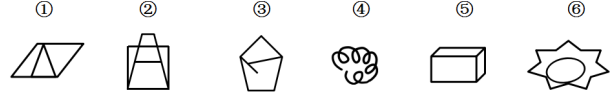 A.①②③，④⑤⑥	B.①②⑥，③④⑤	C.①③⑤，②④⑥	D.①④⑥，②③⑤67.把下面的六个图形分为两类，使每一类图形都有各自的共同特征或规律，分类正确的一项是（    ）。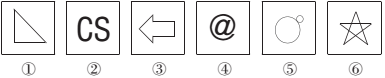 A.①②⑥，③④⑤	B.①③⑥，②④⑤	C.①④⑤，②③⑥	D.①②⑤，③④⑥68.从所给的四个选项中，选择最合适的一个填入问号处，使之呈现一定的规律性。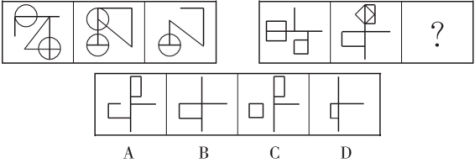 69.从所给的四个选项中，选择最合适的一个填入问号处，使之呈现一定的规律性。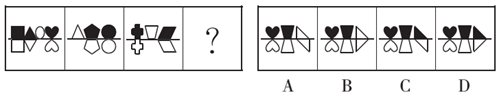 70.从所给的四个选项中，选择最合适的一个填入问号处，使之呈现一定的规律性。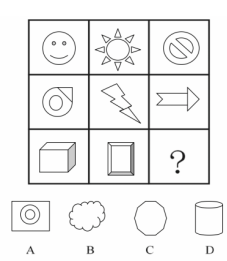 71.如图所示，所给物体的左视图不可能是（    ）。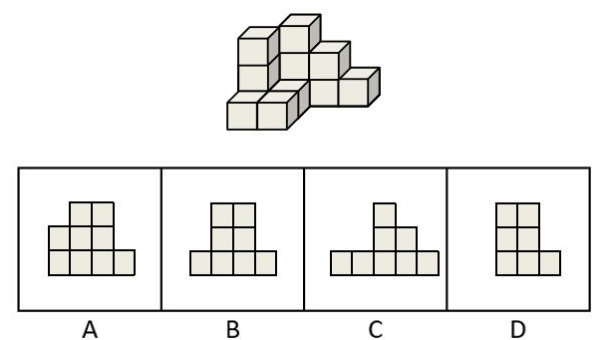 72.把下面的图形分为两类，使每一类图形都有各自的共同特征或规律，分类正确的一项是（    ）。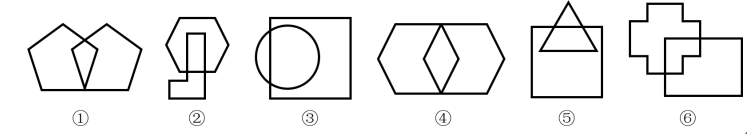 A.①④⑥，②③⑤	B.①③④，②⑤⑥	C.①②⑤，③④⑥	D.①③⑤，②④⑥73.把下面的六个图形分为两类，使每一类图形都有各自的共同特征或规律，分类正确的一项是（    ）。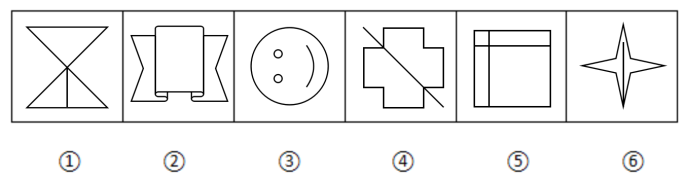 A.①④⑤，②③⑥	B.①②③，④⑤⑥	C.①④⑥，②③⑤	D.①②④，③⑤⑥74.从所给的四个选项中，选择最合适的一个填入问号处，使之呈现一定的规律性。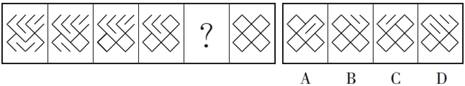 75.左边给定的是纸盒的外表面，下面哪一项能由它折叠而成？（    ）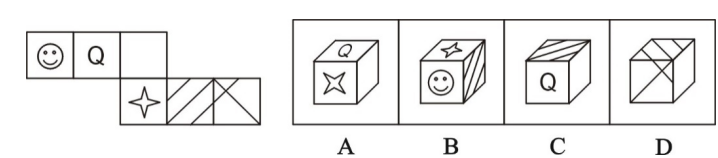 二、类比推理。本部分共10题。请开始答题：76.口琴∶钢琴∶小提琴A.木化石∶钻石∶金刚石	B.牡丹花∶太阳花∶豆花C.约克夏∶杜宾∶布偶猫	D.陶瓷杯∶玻璃杯∶塑料杯77.诺贝尔奖得主∶数学家A.中国人∶台湾人		B.哲学家∶科学家C.爬行动物∶哺乳动物	D.左手∶右手78.植物∶光合作用A.鸟∶飞翔		B.噬菌体∶吞噬C.生物∶新陈代谢		D.手机∶通话79.石油∶润滑油A.木材∶钢炭		B.白菜∶菜花C.紫檀∶家具		D.牛奶∶椰汁80.电扇  对于  （    ）  相当于  （    ）  对于  铅笔A.油汀  毛笔		B.空调  钢笔C.扇子  笔芯		D.扇叶  圆珠笔81.大豆∶酿造∶酱油A.花生∶压榨∶香油		B.大米∶蒸煮∶年糕C.布料∶剪裁∶衣服		D.粮食∶发酵∶黄酒82.下单∶付款∶送货A.购票∶安检∶乘车		B.播种∶耕地∶施肥C.彩排∶拍照∶表演		D.复习∶考试∶阅卷83.（    ）  之于  海啸  相当于  煤气  之于  （    ）A.恐慌  烧饭		B.泥石流  煤气灶C.地震  中毒		D.印尼  天然气84.交警∶马路∶执法A.乌龟∶河里∶游泳		B.演员∶舞台∶演出C.汽车∶货车∶马路		D.士兵∶打仗∶战场85.不负众望∶众望所归A.将信将疑∶半信半疑	B.李代桃僵∶代人受过C.经天纬地∶博古通今	D.另起炉灶∶另立门户三、定义判断。每道题先给出定义，然后列出四种情况，要求你严格依据定义，从中选出一个最符合或最不符合该定义的答案。注意：假设这个定义是正确的，不容置疑的。请开始答题：86.边际收益递减现象，是指技术水平不变的条件下，连续将某一生产要素投入量增加到一定数量之后，总产量的增量及边际产量将会出现递减现象。根据上述定义，下列选项中属于边际收益递减现象的是（    ）。A.某工厂在去年每个月都招聘10名工人，并且加大了技术改造进度，年度统计结果发现工厂的生产量逐月递增B.某农民向一亩农田里撒第一个100公斤化肥的时候，发现增加的产量最多，撒第二个100公斤化肥的时候，增加的产量发现变少了C.小东周一吃了两只鸡腿，觉得特别香，当周二再次吃鸡腿时，吃了一个就感觉饱了，周三看到鸡腿就不想吃了D.小军期中考试成绩非常理想，当妈妈第一天表扬时感到很开心，当妈妈第二次表扬时候反而感觉很啰嗦87.行政征用是行政机关为了公共利益和公共目的，依法强制获得公民、法人财产的使用权或所有权，并给予其合理补偿的一种行政法律制度。根据上述定义，下列选项中不属于行政征用的是（    ）。A.某市公安在追捕犯人的过程中征用行人的车辆，并在事后予以一定的经济补偿B.经过5年的讨薪，建筑工人小明终于从包工头手里拿到薪水C.某地重点古迹修复项目需要占用农民水田，当地政府给予这些农民合理的补偿和安置费D.某地地震，当地公安征用小学体育馆安置灾民，并在事后给予学校一定补偿88.互补品是需要与另一种商品一起消费的商品，两种要一起消费才能使消费者得到满足的商品互为互补品。当一种商品的需求增强时，其互补品的需求也会增强。替代品是指因为功能相似而可以互相代替满足消费者的同一种欲望或需求的两种商品，当一种商品价格上升，另一种商品需求量增加。根据上述定义，下列选项中分别互为互补品和替代品的是（    ）。A.大米和面粉、汽车和汽油	B.灯泡和电、书本和纸张C.眼镜架和镜片、手机和充电宝	D.鼠标和键盘、牛奶和酸奶89.排他成本是人们在想要确保不让他人擅自使用其产权时发生的成本。根据上述定义，下列属于排他成本的是（    ）。A.张某为自家庭院安装栅栏所支出的费用B.李某为保护自己的名誉权聘请律师而支付的费用C.王某在与外商谈判过程中支付的交通和住宿费用D.田某就买卖合同争议向人民法院起诉赵某时支付的诉讼费用90.不见面审批：指有关部门通过网络渠道接受、审核各种申请材料，并将批复结果及时通知申请人的公务处理方式。下列不属于不见面审批的是（    ）。A.家住农村的小李在朋友指点下，按照当地社保网站的各项提示填好了个人的信息材料，当天就在村委会拿到了自己的社保证明B.小赵向市长信箱发送电子邮件，举报一家企业向河中偷排污水的情况，涉事企业被环保部门责令停产整改，小赵收到了关于处罚结果的邮件回复C.小王打算开一家餐饮店，在市工商局网站上提交了全部材料，没想到的是，一周之内就拿到了营业执照D.小丁根据工作人员提示，在网上录完了办理房产证的申请材料，第二天登录网站发现，他的材料不完整，需要补充材料重新提交91.成就动机是个体努力追求自认为重要且有价值的工作，以高标准来要求自己，以取得成功为目标，并尽量使工作达到完美状态的动机。根据上述定义，下列没有体现出成就动机的是（    ）。A.小刘是一名厨师，他用心做好每一道菜，希望得到用餐者的一致好评B.小李是一名篮球运动员，他反复练习投篮希望可以带领队伍取得胜利C.小张是一名企业领导，他常告诫手下员工要自觉、高质量地完成工作D.小王是一名高中生，他不断复习曾经做错的试题，希望高考中不会再犯错92.妄想，指一种病态的信念，尽管不符合事实，但仍坚信不疑。根据上述定义，下列属于妄想的是（    ）。A.尽管被拒绝许多次，但他想或许下次她就会买他的保险B.尽管许多医院的专家都诊断他无病，但他还是认为自己患了不治之症，反复就医，并认为那些医生不负责任，有意害自己C.尽管他的老伴已去世多年，但他还是会经常想起她D.她想如果再勤奋点，就能考得更好93.动力互存观指当一个人与其他人相互作用时，他就会一直影响对方，并也一直受对方影响。持续相互作用的双方都会修正、调整他们的行为，以保持与对方的一致。根据上述定义，下列选项中属于动力互存观的是（    ）。A.陈大哥不服从城管指挥硬是要将地摊摆在人行道上B.小王在公司寝室住了一年还是与室友相处不好C.夫妻结婚后越磨合约适应对方的生活习惯D.小红和小明因为琐事吵架分手94.“零和游戏”原理的基本内容：游戏者有输有赢，一方所赢正是另一方所输，游戏的总成绩永远是零。根据上述定义，下列选项中不属于“零和游戏”原理的是（    ）。A.两人下棋，一个人输了三局，一个人赢了三局B.胜利者光荣的背后往往隐藏着失败者的辛酸和苦涩C.自己的幸福建立在他人的痛苦之上D.共建“一带一路”，实现互利共赢95.生态系统中贮存于有机物中的能量在生态系统中层层传导，通俗地讲，是各种生物通过一系列吃与被吃的关系（捕食关系）彼此联系起来的序列，在生态学上被称为食物链。是不同生物间通过食物而形成的链锁式单向联系，一条完整的食物链是由生产者、消费者、分解者共同构造的，源头开始于生产者光合作用锁定的太阳能。根据上述定义，下列不属于食物链的是（    ）。A.青草→野兔→狐狸→狼	B.树叶碎片及小藻类→虾→鱼→食鱼的鸟类C.禾谷类植物→昆虫→食虫鸟→鹰	D.鹰→蛇→青蛙→飞蛾→青菜四、逻辑判断。每道题给出一段陈述，这段陈述假设是正确的、不容置疑的。请你根据这段陈述，选择一个答案。注意：正确的答案不需要任何附加说明即可以根据陈述必然推出。请开始答题：96.根据公安部门统计，每年的2月份是犯罪率最低的，以后，随着温度的上升，犯罪率开始上升，到8月达到最高峰。即温度每上升两摄氏度，犯罪率会提升一个百分点。其中，对女性的性侵害案件在夏季最多。由此有人得出一个结论：温度升高导致犯罪率增加。以下哪个选项最能支持上述结论？（    ）A.温度升高是唯一一件与犯罪率提升相关的事件B.夏天女性穿的更为暴露，更容易诱发犯罪C.温度升高路上行人变少，犯罪更不容易被制止D.每天不同时段的温度对应的犯罪率也不一样97.CNN报道“在人类大脑中发现了空气污染颗粒”。这一下子颠覆了人们的认知，多年来人们对雾霾的认知大都停留在对呼吸道、肺脏的危害上，但最新的研究却发现，雾霾对大脑的伤害也比较大。以下哪项如果为真，最能加强上述结论？（    ）A.雾霾地区生活的人大多数有肺部疾病B.大脑的损伤对人体健康影响比较持久C.雾霾可以通过呼吸道直达我们的大脑D.雾霾对大脑造成的伤害是不可逆转的98.在梅尼亚，商业化石猎人常常把他们发现的重要化石卖给个人收藏家，而不是卖给大学或博物馆。个人收藏家支付的费用要高得多，但他们一般不允许研究人员接触他们的藏品。为了增加可供研究的化石数量，一些立法者建议，所有在梅尼亚发现的化石只能出售给大学或博物馆。以下哪一项如果属实，最能说明立法者的建议将无法实现其目标？（    ）A.梅尼亚的一些商业化石猎人不是商业性的化石猎人，而是业余爱好者B.在梅尼亚发现的大多数化石都是常见的类型，没有什么科学家感兴趣C.梅尼亚的商业化石猎人目前将他们提供的一些化石出售给大学和博物馆D.大多数化石是由商业化石猎人发现的，如果不再允许它们出售给个人收藏者，它们就会放弃寻找化石99.Z中是A市重点高中，近五年高考重点升学率（升入重点大学的学生数与参与高考的学生数之比）都居全市首位。为进一步提高升学率，学校加强了教师队伍的培训力度，又专门聘请了一批资历深、教学水平高的教师，同时提高了入学门槛，严格筛选成绩优异的学生，招生规模缩减了三分之一。但是今年高考后的统计数据显示，与去年相比，Z中的重点升学率下降了12.6个百分点。下列哪项最能解释Z中重点升学率不升反降的原因？（    ）A.今年Z中保送清华、北大等名校的学生比例较去年上升了近五成B.Z中部分高考排名靠前的学生由于志愿填报等问题没被自己想去的学校录取而选择复读，占全校考生的比例超过去年三倍C.环境等因素都会影响个人的发展，初中时成绩优异的学生进入高中后可能无法适应，渐渐跟不上学习进度，学习成绩从而下降，这类情况不在少数D.当前许多学生的观念已经发生改变，越来越多人认为上大学不再是唯一的、最好的出路，而Z中某研究性学习小组的调查显示，学校有接近50%的学生赞同这种观点100.杜牧在《阿房宫赋》中写道：“灭六国者六国也，非秦也；族秦者秦也，非天下也。嗟乎！使六国各爱其人，则足以拒秦；使秦复爱六国之人，则递三世可至万世而为君，谁得而族灭也？秦人不暇自哀，而后人哀之；后人哀之而不鉴之，亦使后人而复哀后人也。”由此可以推出（    ）。A.如果六国能够抵御秦国，则六国爱护自己的百姓B.如果后人哀之，那么秦没有复爱六国之人C.秦只有爱六国之人，才能递三世至万世而为君D.除非六国不爱护自己的百姓，否则足以抵御秦国101.要想提高经济效益，就必须增加产品的销售。而只有保证产品质量，才能增加产品销售。搞好质量管理是保证产品质量的前提。由此可以推出（    ）。A.产品的销售增加了，则经济效益就一定能提高B.搞好质量管理，否则不能提高经济效益C.质量管理保证了，则产品质量就能提高D.产品的销售没有增加，则说明质量管理没有搞好102.小张、小李、小刘三人在浙江、北京和安徽工作，他们的职业是警察、教师和护士。已知：小张不在北京工作，小李不在浙江工作；在北京工作的不是护士；在浙江工作的是警察；小李不是教师。那么小张、小李、小刘分别在哪里工作？（    ）A.浙江、北京和安徽		B.浙江、安徽和北京C.安徽、北京和浙江		D.安徽、浙江和北京103.妈妈准备超市大减价活动日去购物，但她忘记活动的具体日期，于是她分别询问了如下五人，他们的回答分别是：爷爷：是周末。奶奶：是星期二、星期四或星期六中的一天。爸爸：不对，是星期一。儿子：是星期一、星期三、星期五或星期日中的一天。女儿：是星期五。如果这五个人中只有一个人说对了，那么超市大减价活动日可能是（    ）。A.星期一	B.星期三	C.星期五	D.星期六104.从1980年到1989年，甲市对鱼类的消费量增长了4.5%，对家禽的消费量增长了9%。在同一时期，由于别的城市居民移居到甲市，甲市的人口增长了6%。根据以上事实，能推出以下哪项？（    ）A.对于80年代移居到甲市的人来说，鱼比家禽更不可能成为他们的主要的食材B.1989年甲市的人吃的家禽量是吃鱼量的两倍C.对于大部分的甲市的人来说，鱼和家禽都是他们在80年代的主要食材D.1989年甲市鱼的人均消耗数量比1980年要低105.当人们遇上与自身信念抵触的观点或证据时，除非它们足以完全摧毁原信念，否则会忽略或反驳它们，原信念反而更加强化。当人们接收到那些低估他们自身认知的信息时（比如新的信息证明了他们原来坚信的事物是错误的），这就激发了愤怒和惊慌的感受，使得他们很难去接受新的事实。根据上述陈述，可以推出（    ）。A.当人们遇上与自身信念抵触的观点或证据时，如果它们足以摧毁原信念，人们就不会忽略或反驳它们B.当新的信息证明人们原来坚信的事物是错误的时，如果人们能够接受，就不会愤怒和惊慌C.如果人们能够接受新的事实，那么他们没有接收到那些与他们自身信念抵触或低估他们自身认知的信息D.人们很难去接受新的事实，是因为那些与自身信念抵触的观点或证据足以摧毁原信念第五部分  资料分析（共20题，参考时限20分钟）下列给出的文字、表格、图形资料均有五个问题要你回答，你应根据资料提供的信息进行分析、计算、处理，然后从备选答案中选择一个最恰当的答案。请开始答题：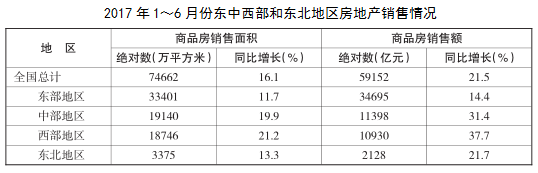 106.2016年1～6月份全国商品房销售额约为多少亿元？（    ）A.45558	B.47120	C.48685	D.51168107.2017年1～6月份，中部地区商品房销售面积占全国的比重比上年同期约（    ）。A.上升了0.8个百分点	B.下降了0.8个百分点C.上升了1.6个百分点	D.下降了1.6个百分点108.2017年1～6月份，商品房每平方米售价最低的地区是（    ）。A.东部地区	B.中部地区	C.西部地区	D.东北地区109.2017年1～6月份，西部地区商品房销售额同比增长量约是东北地区的几倍？（    ）A.6.9	B.7.9	C.8.9	D.9.9110.能够从上述表格中推出的是（    ）。A.2017年1～6月份各地区商品房销售面积占全国的比重均高于上年同期B.2016年1～6月份东部地区商品房销售面积占全国的比重超过五成C.2017年1～6月份各地区商品房销售额同比增速均超过20%D.2016年1～6月份东北地区商品房销售额低于2000亿元二、根据下列材料回答111～115题。图1  2017年7月～2018年7月煤炭进口月度走势图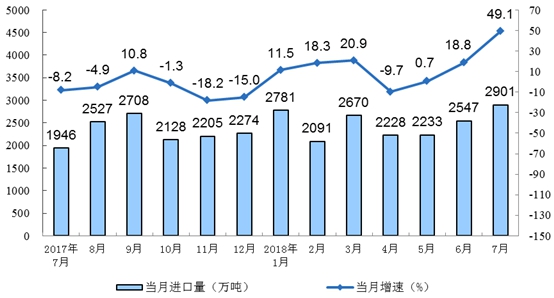 图2  2017年7月～2018年7月原油进口月度走势图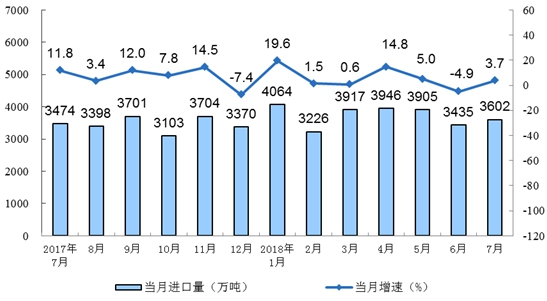 111.2017年7月～2018年7月中，煤炭进口量同比增长最快的月份与增长最慢的月份之间相差多少个月份？（    ）A.10	B.9	C.8	D.7112.2018年1～7月原油进口量是煤炭进口量的多少倍？（    ）A.1.1	B.1.3	C.1.5	D.1.7113.2017年7～12月，煤炭进口量环比和同比都有所下降的月份有几个？（    ）A.1	B.2	C.3	D.5114.2018年7月原油进口量相对于2018年1月下降了（    ）。A.11.4%	B.12.8%	C.13%	D.21.2%115.根据资料，下列说法错误的是（    ）。A.2018年1～7月，煤炭进口量环比增长最快的是3月B.2017年7月～2018年7月中，原油进口量同比增长最快的月份当月进口量比增长最慢的月份当月进口量多694万吨C.2017年7月～2018年7月中，煤炭进口量最高的月份当月增速比进口量最低的月份当月增速高40.9个百分点D.2018年1～7月，只有6月原油进口量比往年同期低三、根据下列材料回答116～120题。2015年江西省规模以上工业增加值7268.9亿元，比上年增长9.2%。分轻重工业看，轻工业增加值2731.2亿元，增长7.7%；重工业4537.7亿元，增长10.1%。分经济类型看，国有企业增加值269.1亿元，增长6.3%；集体企业19.3亿元，下降5.7%；股份合作企业22.3亿元，下降2.0%；股份制企业2847.6亿元，增长9.6%；私营企业2992.2亿元，增长11.7%；外商及港澳台商投资企业1112.5亿元，增长6.9%。2015年江西省规模以上工业38个行业大类中，34个实现增长，占比近九成。其中，电子、电气机械、纺织、农副食品、医药和有色等六大重点行业表现突出，分别增长16.5%、12.3%、12.3%、11.2%、10.4%、10.3%，合计实现增加值2707.0亿元，占规模以上工业的比重为37.2%，对规模以上工业增长的贡献率达46.8%。高新技术产业增加值1869.7亿元，增长10.4%，占规模以上工业的比重为25.7%，比上年提高0.8个百分点。抚州、赣州、吉安高新区晋升为国家级高新技术开发区，年末国家级高新技术开发区7家，居全国第六、中部第一；省级高新技术产业园区3家，比上年新增1家；国家高新技术产业化基地27个，居全国第一。2015年江西省规模以上工业企业实现主营业务收入32459.4亿元，比上年增长4.3%；实现利税总额3543.8亿元，增长3.8%，其中，利润总额2128.0亿元，增长2.4%。主营业务收入超百亿元的企业10户，其中，江铜集团2010.4亿元，居全省首位。116.2015年江西省规模以上工业企业的营业利润率与上年同期相比（    ）。A.有所上升	B.有所下降	C.持平	D.无法判断117.2014年江西省重工业增加值占规模以上工业增加值的比重为（    ）。A.56.7%	B.62.4%	C.61.9%	D.68.3%118.2014年江西省规模以上工业增加值为（    ）。A.6656.5亿元	B.6945.3亿元	C.7268.9亿元	D.7937.6亿元119.2015年江西省规模以上工业38个行业大类中增长超过10%的行业有（    ）。A.6个	B.7个	C.8个	D.无法计算120.根据所给资料，下列表述正确的是（    ）。A.2015年江西省轻工业增加值占规模以上工业增加值的比重较上年有所上升B.2015年江西省电子行业增加值同比增量最大C.2015年江铜集团利税额居全省各企业的首位D.以上选项均错误四、根据下列材料回答121～125题。2016年“一带一路”沿线64个国家GDP之和约为12.0万亿美元，占全球GDP的16.0%；人口总数约为32.1亿人，占全球总人口的43.4%；对外贸易总额（进口额+出口额）约为71885.6亿美元，占全球贸易总额的21.7%。2016年“一带一路”沿线国家情况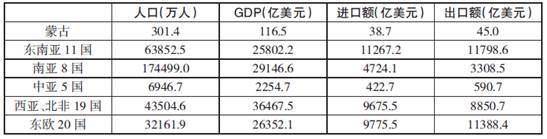 121.2016年全球贸易总额约为多少万亿美元？（    ）A.28	B.33	C.40	D.75122.2016年“一带一路”沿线国家中，东欧20国的人均GDP约是中亚5国的多少倍？（    ）A.2.5	B.3.6	C.5.3	D.11.7123.“一带一路”沿线主要区域中，2016年进口额与出口额数值相差最大的是（    ）。A.东南亚11国		B.南亚8国C.西亚、北非19国		D.东欧20国124.2016年，蒙古GDP约占全球总体GDP的（    ）。A.0.61‰	B.1.56‰	C.0.06‰	D.0.16‰125.关于“一带一路”沿线国家2016年状况，能够从上述资料中推出的是（    ）。A.超过六成人口集中在南亚地区B.东南亚和南亚国家GDP之和占全球的8%以上C.平均每个南亚国家对外贸易额超过1000亿美元D.平均每个东欧国家的进口额高于平均每个西亚、北非国家的进口额展鸿公务员录用考试笔试试卷                               《行测》模拟卷（九）参考答案及解析1.【答案】A。解析：先看第一空，文段讲元宵节大家赏灯，处处都很热闹。“欢天喜地”形容非常高兴，文段强调景象热闹，不符合语意，排除C项。“张灯结彩”指张挂彩灯，彩带等，形容节日或有喜庆的事的繁华景象，“热闹非凡”形容热闹的场面或景象，“锣鼓喧天”表示声音巨大，场面热闹，相比之下，“张灯结彩”更符合语意，且与后文灯轮、灯树相呼应，排除B、D项。验证第二空，“火树银花”形容张灯结彩或大放焰火的灿烂夜景，符合语意。故本题选A。2.【答案】A。解析：先看第一空，“赋予”通常指交给（重大任务、使命等），排除B项。再看第二空，“招揽”和“招徕”均偏于主动行为，不符合语境，排除C、D项。验证A项，“给予评价”符合表达习惯；“聚拢”指聚集，符合语境。故本题选A。3.【答案】B。解析：先看第一空，“喜不自胜”语义过重，不符合语境，排除D项；“幸灾乐祸”指别人遭到灾祸时自己心里高兴，“城市侵占乡村”并不能说是一种“灾祸”，排除A项。再看第二空，文段只是论述缺少乡村铁质，城市将失去方向，并不是缺乏“外力援助”，C项“孤立无援”不符合语意，排除。故本题选B。4.【答案】B。解析：先看前两空，“寄于”指的是寄托在……，后面搭配人物、地点等，“寄予”指寄托、给予，常搭配“希望”“同情”“关怀”等，因此第一空应为“寄于”，第二空应为“寄予”，排除C、D项。再看第三空，“赋予”指交给（重大任务、使命等），一般搭配积极事物，而生活给我们的不一定都是积极的事物，“给予”是中性词，更符合语境，排除A项。故本题选B。5.【答案】B。解析：先看第一空，“诱人”无法修饰“风光”，排除A、D项。再看第二空，“血染”属于中性词，“血洗”形容残酷而大规模地屠杀，显然，“血洗”修饰“反动派”更恰当，排除C项。故本题选B。6.【答案】A。解析：由题意可知，垃圾转运站是垃圾收运的中间环节，在城市垃圾处理过程中起关键作用。“中枢”指事物中起主导作用的部分，“枢要”指中央行政机构，“中心”常用来指占据重要地位的城市或地区，“中坚”指在集体中最得力并起骨干作用的成分，通常形容人。相比之下，“中枢”更符合连接上下游起枢纽作用的语意，排除B、C、D三项。故本题选A。7.【答案】C。解析：联系文意，空格处的词语应呈递进关系。观察各个词语，“丰富”是量的积累，应该排在最前，而“深化”比“完善”程度更深，可表示更进一步的“完善”，因此，三个空依次应填入“丰富”“完善”“深化”，C项正确。故本题选C。8.【答案】D。解析：先看最后两空，“穷兵黩武”（形容极其好战）与“自卫反击”为反义关系，则“不是……而是……”符合文意，排除A、B项。再看前两空，“具备与海权相匹配的实力”是“穿越东海南海的激流暗礁”“不被人欺”的前提条件，“只有……才能……”引导的条件句最符合文意，排除C项。故本题选D。9.【答案】A。解析：先看第一空，所填词语应为动词性，“意义非凡”是形容词性的词语，排除D项；“事关重大”指事情关系着大局，非常重要，语气过重，不符合语意，排除C项。再看第二空，此处主语是“全球化与网络”，谓语不能用“跨越”，“泯除”指根除不留痕迹，符合文意。故本题选A。10.【答案】A。解析：根据后文的“无论……还是”“都”，可知此处强调一切“靠积累琢磨出来的剧本”都是有“嚼头”的，“但凡”指凡是、只要是，符合文意。故本题选A。11.【答案】A。解析：根据前文“看待争议、弥合争议”，可知观点必须要先交流，在交流中产生争议，最后才有磨合后的交融，A项逻辑顺序最合理。故本题选A。12.【答案】C。解析：先看第一空，“铲除”不符合历史现实，排除B项。再看第二空，宾语是“理性精神”，“成立”“建立”均无法与之搭配，排除A、D项。验证第三空，“形成一整套……的方法”搭配恰当。故本题选C。13.【答案】C。解析：先看第一空，后文提到“多做一些倒排工期式的应对准备”，可知强调事前准备，“按部就班”指办事按照一定的规矩，遵循一定的程序，“深谋远虑”指考虑长远，均无法体现“做准备”，排除A、D项。再看第二空，均可搭配“未来”，但“托举”更呼应后文的“姿势”一词，排除B项。故本题选C。14.【答案】C。解析：先看第二空，“甚至”表示填入的成语程度应更深，“置若罔闻”和“故态复萌”词义程度较轻，排除A、D项。再看第一空，“声音”指说话的声气和口音，“声浪”指社会上的某种论调或呼声，显然，后者更符合语意，排除B项。故本题选C。15.【答案】B。解析：先看第一空，后文“导致研究成果的情绪化和非学术化”说明前面的做法会产生负面影响，“客观”显然不符合语意，“无意”与后文“情绪化”不符，先排除A、D项。再看第二空，“捕风捉影”比喻说话做事丝毫没有事实根据，符合“缺乏可靠史料的支撑”，“以讹传讹”指把本来就不正确的话又错误地传出去导致越传越错，文段并未强调“本来就不正确的”前提，排除C项。故本题选B。16.【答案】D。解析：文段首先讲述人类的进步是不断创新，接着举瓦特、牛顿和爱因斯坦的例子加以证明，旨在说明创新需要拥有好奇心。由此可知，D项最符合题意。A项仅论述前半部分内容，B项断章取义，C项表述过于绝对。故本题选D。17.【答案】A。解析：文段为并列结构，分别从对饭卡数据的监控、学生进出寝室及夜间用电时间数据的采集和比对、图书馆和自习室座位信息的动态推送、选课系统的数据分析，说明利用大数据可以达到各种管理目的。由此可知，学校可以利用大数据全方位提升对校园的管理。B项“可行性”文段没有提及，C项过于片面，D项“管理上的难题”文段并未提及。故本题选A。18.【答案】C。解析：文段讲随着中国日益走近世界舞台中央，汉语拼音成为了解中国的先修课。在《牛津英语词典》和德国《明镜周刊》中都出现了汉语拼音的身影。汉语拼音这把“语言钥匙”成为了世界的“文化桥梁”。可见文段主要讲的是汉语拼音在文化交流中取得的成就，C项正确。A项“汉语拼音国际化”过度延伸，B、D项文段无从体现。故本题选C。19.【答案】D。解析：文段首先讲述文艺复兴时启蒙学者关于“人生来是平等的”观点，接着对此进行反驳，指出人生来是不平等的，最后提出要实现社会公平，必须对长期得不到公平的弱势群体实行政策性倾斜。由此可知，D项最符合题意。故本题选D。20.【答案】C。解析：文段讲数千年来，中华文化对外来文化始终能保持自己的主体性，坚持以我为主、为我所用，但是近现代以来，有些人对文化的认识存在两个不平衡，即中西文化比重不平衡以及人文文化和科学文化不平衡，且后者体现在教育中就是西方文化占极大比重，这是有失偏颇的。显然，文段意在强调中华文化对外来文化，尤其在教育中应该保持主体性，C项正确。A、D项均未体现中华文化与教育的关系，B项无法体现对外来文化的态度。故本题选C。21.【答案】B。解析：文段讲许多时候银行的贷款数量会超出它所获得的存款数量，而这种贷款的数量超出过多，则会造成通货膨胀。“如果”假设的内容是文段的意图，即银行向外的贷款数量超过了存款数量会造成通货膨胀。A项是“如果”之前的内容，不是意图项；C项属于过度延伸；D项“成正比”文段无从体现。故本题选B。22.【答案】B。解析：文段讲标语口号反映一个国家的文明程度，因此在语气和修辞上，口号的制定者应该多下功夫，后文则列举西方的例子加以验证。A项只是文段的部分内容，且“文明程度更高”无从体现；B项是文段的同义转化。C项仅是例子，不能概括文段的内容。D项“更胜一筹”无从体现。故本题选B。23.【答案】D。解析：文段首句是中心句，即许多历史人物在遭受挫折困苦时，勇于与挫折作斗争，最后都取得不凡的成就；后文通过司马迁和贝多芬的例子加以论证。由此可知，D项表述最正确。A项表述过于绝对，B项仅针对贝多芬的例子，C项没有体现出“取得非凡成就”的意思。故本题选D。24.【答案】C。解析：文段首先肯定“女性停车位”善意的初衷，接着指出性别与技术并没有必然联系，且专设“女性停车位”也不具有现实可行性。由此可知，作者对设置“女性停车位”的看法是比较理性的，认为没有必要贴上性别的标签。故本题选C。25.【答案】C。解析：A项错误，文段讲的是“量子通信的特点”而非“量子的特点”。B项错误，从“即便可以强行测量也会留下痕迹，改变量子的状态，使窃听行为暴露”可知，强行测量改变了量子的状态可以使窃听暴露，但并不意味着窃听行为往往因此而暴露，可能也存在其他各种原因。C项正确，从“而且量子本身有不确定性，即便窃听者截取了量子，也不能精准复原正确的量子状态，得到的是错误信息”可得知。D项错误，文段并未提及量子网络产生的目的。故本题选C。26.【答案】D。解析：A项正确，从“整个心脏的心肌细胞的兴奋具有时间性和空间性，从而导致心肌不同步收缩。只有这样，心脏才能有条不紊地完成泵血功能”可知，两者之间存在逻辑关联。B项正确，从“心脏兴奋性的精确传导取决于心脏内的快传导纤维”可知，“快传导纤维”出现病变必然会影响到“心脏兴奋性的精准传导”。C项正确，从“在某一时刻，心脏的某个部位处于兴奋收缩状态，其余部位处于舒张状态，随着时间的变化，收缩和舒张的部位也发生变化”可知，心脏的收缩和舒张部位也会随着时间推移而发生变化。D项错误，与心电图数据相关的是“心脏不同部位兴奋所表现出电位的总体差异”，而非“人体特定部位”。故本题选D。27.【答案】D。解析：A项正确，文段讲这些新方法“综合运用社会学、人类学等其他学科研究方法”。B项正确，由“这些新材料和新方法，使得法律史学研究内容从国家、中央扩展至地方和基层，从律例典章扩展至民间法律实践，拓宽了研究视野”可知。C项正确，文段讲“不少研究明清法律史的学者就通过整理统计明清时期的司法档案，来考察……的状况”，可见对古代司法档案的研究是一种新方法，且这种方法“值得鼓励”。D项错误，文段讲“研究中也应慎重对待新材料和新方法，确保研究方法和研究成果的科学性”，即并非新材料和新方法的使用提高了研究成果的科学性。故本题选D。28.【答案】B。解析：A项错误，“最基本手段”无中生有。B项正确，根据“不同频率的电磁波具有不同的穿透能力，频率越低，穿透的深度越大”可得知。C项错误，“一定存在生命”无中生有。D项错误，文段仅讲电磁波在不同物质之间的界面都会反射回波，并未指出反射回波是否相同。故本题选B。29.【答案】D。解析：文段讲随着信息技术在人类社会生活中得到日益广泛的应用，现代人的生活和工作越来越多在“线上”，可知“电子人”主要指广泛应用信息技术的人。A项“智能机器”无从体现，B项“网络工具”仅是信息技术的一小部分，C项说法错误，所有人都生活在信息时代，但不一定都是“电子人”。故本题选D。30.【答案】A。解析：文段抛出一系列问题，质问每天淹没在他人信息里的人心情是否会变得更好或更糟，即关注朋友圈对人心情的影响，A项最适合作为文段标题。B、D项主体错误，C项“无聊”不是文段论述重点。故本题选A。31.【答案】C。解析：第一步：观察趋势。原数列虽然分子分母单调递增，但无明显规律。第二步：考虑特殊数列，分子分母作和，可得1+3=4，2+7=9，5+11=16，9+16=25，为2开始的自然数的平方数列。因此原数列未知项分子与分母的和为，只有C项符合。故本题选C。32.【答案】D。解析：原数列满足如下规律：an=an-1×n+n（n≥2），即14=6×2+2，45=14×3+3，184=45×4+4。因此原数列未知项为184×5+5=925。故本题选D。33.【答案】A。解析：原数列后项减去前项得到：4、6、9、14、21，继续后项减前项得到：2、3、5、7、（11），为连续质数列。因此原数列未知项为11+21+60=92。故本题选A。34.【答案】D。解析：第一步：观察趋势。原数列变化幅度较小，考虑和差关系。第二步：考虑递推数列，+8=26，+26=30……规律为an+2=an+an+1。因此原数列未知项为+43=58。故本题选D。35.【答案】C。解析：将整数与小数部分分开考虑，整数部分：1、1、2、3、5、（8）为和数列；小数部分：1、3、7、13、21，后项减前项得到：2、4、6、8、（10），为等差数列，则原数列未知项的小数部分为21+10=31。因此原数列未知项为8.31。故本题选C。36.【答案】C。解析：本题考查基础应用。设李华买了毛笔、签字笔、铅笔各X支、Y支、Z支，根据题意可列方程：①X+Y+Z=10；②6X+4Y+Z=35。②-①可得：5X+3Y=25，可以推出X=2，Y=5。故本题选C。37.【答案】B。解析：本题考查基础应用。第一步：审阅题干。本题出现等量关系词“共”，可考虑方程法解题。第二步：设变化之后四个人的钱数分别为X，2X，3X，4X，总钱数仍然为1500元，可列方程：X+2X+3X+4X=1500，解得X=150，所以此时四人分别有150元、300元、450元、600元。第三步：反推，甲：拿出一半，则原来有300元；乙：甲拿出一半即150元给乙，乙再拿出100元给丙，则乙原来有250元；丙：接受乙的100元后再拿出后剩下450元，则丙原来有575元；丁：1500-300-250-575=375元。故本题选B。方法二：直接将四个选项带入验证。此时四个人钱数刚好是1:2:3:4，总钱数为1500元，可知此时四个人分别有150元、300元、450元、600元。甲拿出一半，可知甲原来有300元，排除C、D项；A项代入：甲拿出一半即150元给乙，乙得到150元后再拿出100元，剩下275+150-100=325元，不是300元，排除。故本题选B。38.【答案】C。解析：第一步：审题。本题为等间隔发车问题，套用公式即可。第二步：根据等间隔发车速度公式，可得车和人的速度之比为9:1，即车比人快8倍。故本题选C。39.【答案】C。解析：甲、乙的速度比不变，每一次相遇行驶时间相同，则路程比等于速度比，也不变。设AB两地相距S千米，则第一次相遇时甲、乙的路程比为100:（S-100），第二次相遇时路程比为（2S-80）:（S+80），100:（S-100）=（2S-80）:（S+80），解得S=190。故本题选C。40.【答案】B。解析：赋值工作总量为120，则小展的效率为120÷40=3，小鸿的效率为120÷60=2。根据“他们的合作时间最少”，则需要使效率较高的小展工作时间最长。则假设小展的工作时间为32小时，则其完成的工作量为32×3=96，剩下的工作量小鸿需要做（120-96）÷2=12小时，即为两人“最少”合作时间。故本题选B。41.【答案】A。解析：设共x人组团，根据题意可列方程：4500x×（1-）＞［3900-400（x-1）］x，化简得4500x-450x2＞4300x-400x2，即200x＞50x2，解得x＜4。x为整数，因此x最大取值为3，则要使选择B旅行社比较省钱，甲最多与2人组团。故本题选A。42.【答案】B。解析：根据题意，上课共有以下几种安排方式：周二、周四、周六上课，有=6种安排方式；周三、周四、周六上课，有-=4种安排方式；周三、周五、周六上课，有-=4种安排方式；周三、周五、周日上课，则有=6种安排方式。所以总共有6+4+4+6=20种安排方式。故本题选B。43.【答案】D。解析：将6人随机分成3组，每组2人，则有=15种分组情况。每组成员均来自不同单位，则有×=8种分组情况（假设甲单位员工编号为A、B，乙单位为C、D，丙单位为E、F，则A和C、D、E、F中的任意一个组合后，B只能跟除与A组合的那个员工所在部门外的另一个部门的2个员工组合，例如A与C组合，则B只能与E或F组合）。因此题干所求为。故本题选D。44.【答案】B。解析：120棵树苗刚好种完，即每条边上种30棵（加上一个角上的一棵），则池塘的边长为30×2=60米。若每隔1.5米种一棵杨树，则每边可以种60÷1.5=40棵，共需要40×4=160棵树苗，则还需要购进160-120=40棵树苗。故本题选B。45.【答案】C。解析：设应各取x克溶液分别倒入对方瓶中，根据题意可知，最后甲瓶中溶质质量为（200-x）×10%+x×20%=20+0.1x，溶液的浓度为×100%；乙瓶中溶质质量为（300-x）×20%+x×10%=60-0.1x，溶液的浓度为×100%。此时两瓶盐溶液的浓度相同，即×100%=×100%，解得x=120。故本题选C。46.【答案】C。解析：2018年12月28日，我国第一个基于5G技术的国家级新媒体平台在中央广播电视总台开建。当天，中央广播电视总台与中国电信、中国移动、中国联通及华为公司在北京共同签署合作建设5G新媒体平台框架协议。故本题选C。47.【答案】D。解析：“推进强军事业，必须坚持和发展党的军事指导理论，不断开拓马克思主义军事理论和当代中国军事实践发展新境界”体现了党的军事指导理论对当代中国军事实践的指导作用，即体现了意识具有主观能动性和认识反作用于实践。“推进强军事业”“不断开拓……发展新境界”体现了事物是不断变化发展的。D项具体问题具体分析题干并未体现。故本题选D。48.【答案】B。解析：机会成本是指在面临多方案择一决策时，被舍弃的选项中的最高价值者是本次决策的机会成本。只有B项涉及“被舍弃”（放弃了去听音乐剧），属于机会成本。故本题选B。49.【答案】D。解析：横向垄断协议是指具有竞争关系经营者之间达成的垄断协议。主要包括以下几类：（一）固定或者变更商品价格；（二）限制商品的生产数量或者销售数量；（三）分割销售市场或者原材料采购市场；（四）限制购买新技术、新设备或者限制开发新技术、新产品；（五）联合抵制交易；（六）国务院反垄断执法机构认定的其他垄断协议。纵向垄断协议是指在上下游，不具有直接竞争关系的经营主体间达成了排除、竞争协议。主要包括以下几类：（一）固定向第三人转售商品的价格；（二）限定向第三人转售商品的最低价格；（三）国务院反垄断执法机构认定的其他垄断协议。A、B、C三项中主体都具有竞争关系，属于横向垄断协议，D项电器生产公司与电器销售公司不具有直接竞争关系而是上下游关系，属于纵向垄断协议。故本题选D。50.【答案】C。解析：A项错误，C项正确，《刑法》第72条第一款规定，对于被判处拘役、三年以下有期徒刑的犯罪分子，同时符合下列条件的，可以宣告缓刑，对其中不满十八周岁的人、怀孕的妇女和已满七十五周岁的人，应当宣告缓刑：（一）犯罪情节较轻；（二）有悔罪表现；（三）没有再犯罪的危险；（四）宣告缓刑对所居住社区没有重大不良影响。B、D项错误，《刑法》第74条规定，对于累犯和犯罪集团的首要分子，不适用缓刑。故本题选C。51.【答案】C。解析：《公务员法》第63条规定，国家实行公务员交流制度。公务员可以在公务员队伍内部交流，也可以与国有企业事业单位、人民团体和群众团体中从事公务的人员交流。交流的方式包括调任、转任和挂职锻炼。该法第66条规定，根据培养锻炼公务员的需要，可以选派公务员到下级机关或者上级机关、其他地区机关以及国有企业事业单位挂职锻炼。公务员在挂职锻炼期间，不改变与原机关的人事关系。C项“选派公务员到下级机关担任职务”表述不全面。故本题选C。52.【答案】B。解析：A项错误，中华水韭属于蕨类植物门，韭菜属于种子植物门。B项正确，卷柏和桫椤均属于蕨类植物门。C项错误，地木耳是普通念珠藻的别名，属于蓝藻门，木耳属于真菌门。D项错误，石松属于蕨类植物门，乔松属于松柏门。故本题选B。53.【答案】A。解析：A项正确，春季温度适中、雨量充分，使得春季茶芽肥硕、色泽翠绿、叶质柔软，且含有丰富的维生素。B项错误，夏季天气炎热，茶树芽叶生长迅速，使得能溶解茶汤的水浸出物含量相对减少，故茶汤滋味、香气多不如春茶强烈，而且滋味较为苦涩。C项错误，秋天茶树经春夏二季生长，新梢芽内含物质相对减少，叶底发脆、叶色发黄，滋味和香气显得比较平和。D项错误，冬茶新梢芽生长缓慢，内含物质逐渐增加，所以滋味醇厚，香气浓烈。故本题选A。54.【答案】D。解析：A项错误，“沉鱼”指代西施，西施本是一名浣纱女，后成为吴王最宠爱的妃子，为越王勾践的东山再起起了掩护作用。B项错误，“落雁”指代王昭君，原为汉宫宫女，后请求出塞和亲，使匈奴同汉朝和好达半个世纪。C项错误，“闭月”指代貂蝉，东汉末年司徒王允利用貂蝉离间董卓和吕布，使得东汉末年动乱不堪的朝野稍有安宁之象。D项正确，“羞花”指代杨贵妃，后因“安史之乱”死于马嵬坡乱军之中。故本题选D。55.【答案】A。解析：B项“清明”是表征物候变化的一个节气；C项“梅子黄时雨”体现了春末夏初梅子熟时的节令特点；D项“红藕”指的是荷花，荷花的“香残”预示着秋天的到来。B、C、D三项都有反映物候知识。A项诗句没有通过生物的活动来反映气候的变化，而是直接描写深秋山林的景象，是季节的描写，不涉及物候知识。故本题选A。56.【答案】B。解析：A项错误，世界卫生日是4月7日，4月22日是世界地球日。B项正确。C项错误，国际青年节是8月12日，我国青年节是5月4日。D项错误，国际护士节是5月12日，5月31日是世界无烟日。故本题选B。57.【答案】B。解析：A项说法正确，由于光的传播速度快于声音，人们总是先看见闪电后听见打雷。B项说法错误，直击雷的电压峰值通常可达几万甚至几百万伏，破坏力很强，球形雷的威力比直击雷小。C项说法正确，闪电可以将大气中的氧气转化为臭氧。D项说法正确，雷电、雨、雾等天气一般都发生在对流层。故本题选B。58.【答案】B。解析：中国人口密度大致以黑龙江的黑河—云南腾冲一线为界线，该线东南部人口多，西北部人口少，A项错误，B项正确。秦岭—淮河一线是一条综合地理界线，包括南北方分界线、800mm等降水量线、旱作水田分界线、亚热带与暖温带分界线、1月平均气温0℃等温线等，C项错误。天山—阴山为我国北列山脉，D项错误。故本题选B。59.【答案】A。解析：党的十八届二中全会指出，转变政府职能是深化行政体制改革的核心。党的十八届三中全会强调，经济体制改革是全面深化改革的重点，其核心问题是如何处理好政府和市场的关系，使市场在资源配置中起决定性作用和更好地发挥政府作用。故本题选A。60.【答案】B。解析：“黑天鹅”事件指不是我们已知或可以预见的，非常难以预测，且不寻常的事件，通常会对我们的历史和社会产生重大影响。①③正确，②④错误。故本题选B。61.【答案】D。解析：A项正确，政府智库，是汇聚高级人才、能为政府机构提供咨询服务的组织或团体，因此，政府智库的主要作用在于“谋”。B项正确，《关于加强中国特色新型智库建设的意见》明确提出，加强智库人才队伍建设。推动党政机关和智库之间人才有序流动，推荐智库专家到党政部门挂职任职。因此，政府智库的人员可以是党政机关之外的专家，即行政体制之外的智库专家。C项正确，《关于加强中国特色新型智库建设的意见》明确提出，健全政府信息公开保密审查制度，确保不泄露国家机密。因此，政府智库应当在党和政府决策中遵循保密要求。D项错误，政府智库为决策提供信息咨询，体现了决策的科学性，但不参与决策，无法体现决策的民主性。故本题选D。62.【答案】D。解析：“五脏”指的是肝、心、脾、肺、肾；“六腑”指的是胃、大肠、小肠、三焦、膀胱、胆。A、B、C项均正确，D项错误。故本题选D。63.【答案】D。解析：D项错误，机械行业中，黄色安全帽代表的是安全监督部门，如巡检。故本题选D。64.【答案】B。解析：A项正确，云计算的核心思想，是将大量用网络连接的计算资源统一管理和调度，构成一个计算资源池向用户按需服务。B项错误，云计算的服务器所提供的服务是虚拟的，服务器本身是实体存在的。C项正确，云计算可为用户提供计算及存储服务。D项正确，搜索引擎是云计算技术最典型的应用。故本题选B。65.【答案】C。解析：C项错误，2018年4月，“向阳红18”号科考船搭载了31套我国具有完全自主知识产权的“海燕-4000”米级水下滑翔机和“海燕-10000”米级水下滑翔机下潜。这次任务共完成了18个剖面的下潜观测，其中有3个下潜深度超过4000米的观测剖面，最大深度达到了8213米，刷新了世界纪录。A、B、D三项均正确。故本题选C。66.【答案】D。解析：本题考查笔画数。第一步：观察图形。各组图形中存在多个内外切图形，可以考虑笔画数。第二步：分析各组图形的特征。其中①④⑥图形为一笔画；②③⑤图形为二笔画。故本题选D。67.【答案】B。解析：①③⑥图形均为纯直线图形，②④⑤图形均为纯曲线图形。故本题选B。68.【答案】A。解析：第一组图形中，第一个图形顺时针旋转90°，再与第二个图形叠加去异存同，得到第三个图形。第二组图形遵循此规律，则问号处应为A项图形。故本题选A。69.【答案】D。解析：各图形中，上方的黑色小图形上下翻转，颜色变为白色，得到下方的白色小图形；上方的白色小图形其下方没有图形。观察选项，只有D项符合。故本题选D。70.【答案】A。解析：本题考查遍历。第一步：观察图形。各组图形中有相似的元素，第一横行都有圆，第二横行都有三角形，所以第三横行都有矩形；第二步：分析选项，确定答案。A项：有矩形，当选。其余三项均没有矩形。故本题选A。71.【答案】C。解析：本题考查三视图规律。第一步：观察特征。根据题干要求，本题考查的是三视图，左视图能确定的部分是其余部分看不见。第二步：分析选项，确定答案。A项：左视图能看见的部分正确，排除。B项：左视图能看见的部分正确，排除。C项：左视图能看见的部分不正确，当选。D项：左视图能看见的部分正确，排除。故本题选C。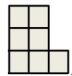 72.【答案】A。解析：本题考查属性类图形。第一步：观察图形。题干每幅图都是由两个小图形相交而成，优先考虑相交部分的特征。第二步：分析每幅图相交部分的特征发现，相交部分图形均为对称图形，但是对称轴数量分别为1、2、1、2、1、1，无法分组。将对称轴画出后发现，①④⑥中相交部分小图形的对称轴经过图形的顶点，而②③⑤中相交部分小图形的对称轴经过图形的边，所以图①④⑥为一组，图②③⑤为一组。故本题选A。73.【答案】C。解析：本题考查图形属性第一步：观察图形。各组图形中没有相似的元素，各图形均是轴对称图形，可考虑图形属性类对称规律。第二步：分析图形的对称轴。①竖直对称轴，且对称轴与图形中的线重合；②竖直对称轴，对称轴与图中的线无重合；③水平对称轴，对称轴与图中的线无重合；④倾斜对称轴，且对称轴与图形中的线重合；⑤倾斜对称轴，对称轴与图中的线无重合；⑥竖直对称轴，且对称轴与图形中的线重合。根据对称轴与图形中线是否重合分两类，①④⑥对称轴与图形中的线重合，②③⑤对称轴与图中的线无重合。故本题选C。74.【答案】C。解析：题干后一个图形由前一个图形移动1条短直线得到，则问号处图形应由第四个图形移动1条短直线得到，且移动1条短直线后可以得到最后一个图形。观察选项，只有C项符合。故本题选C。75.【答案】D。解析：本题考查六面体折叠。第一步：左边为六面体展开图，右边为六面体折叠图。第二步：分析选项，确定答案。A项错误，四角星的方向错误。B项错误，若正面是笑脸，则四角星应该在底面。C项错误，若正面是“Q”则斜线应该在后面。D项正确。故本题选D。76.【答案】D。解析：本题考查并列关系。第一步：分析题干词语间的关系。三者都属于乐器，题干属于并列关系。第二步：分析选项，确定答案。A项：木化石是一种石头，而钻石和金刚石均是由碳元素组成的矿物，不是石头，三者不是并列关系，排除。B项：豆花不是花，牡丹花和太阳花都是花，三者不是并列关系，排除。C项：约克夏和杜宾都是狗，布偶猫是猫，三者不是并列关系，排除。D项，三者都属于杯子，属于并列关系。故本题选D。77.【答案】B。解析：本题考查交叉关系。第一步：分析题干词语间的关系。有的诺贝尔奖得主是数学家，有的数学家是诺贝尔奖得主，题干属于交叉关系。第二步：分析选项，确定答案。A项：台湾人都属于中国人，属种关系，排除。B项：有的哲学家是科学家，有的科学家是哲学家，属于交叉关系，当选。C项：爬行动物与哺乳动物属于反对关系，排除。D项：左手与右手属于矛盾关系，排除。故本题选B。78.【答案】A。解析：本题考查经验常识中的属性关系。第一步：分析题干词语间的关系。题干属于或然属性，有的植物不会光合作用。比如菟丝子，无根无叶，不能进行光合作用。第二步：分析选项，确定答案。A项：有的鸟不会飞翔，比如鸵鸟，或然属性，当选。B项：噬菌体都会吞噬，必然属性，排除。C项：生物都会新陈代谢，必然属性，排除。D项：手机都能通话，必然属性，排除。故本题选A。79.【答案】A。解析：石油是制作润滑油的原材料，且制作过程为化学变化，A项木材是制作钢炭的原材料，且制作过程均为化学变化。B项白菜和菜花二者为并列关系，排除。C项紫檀是制作家具的一种原材料，但制作过程为物理变化，排除。D项牛奶和椰汁二者为并列关系，排除。故本题选A。80.【答案】B。解析：本题考查功能关系。选项逐一代入。A项：电扇的功能是降温，油汀的功能是保暖，两者属于反义关系；毛笔和铅笔都是文具，都可以书写，属于功能关系，前后关系不一致，排除。B项：电扇和空调都是家电都可以用来降温；钢笔和铅笔都是文具，都可以用来书写，均属于功能关系，当选。C项：电扇和扇子都可以降温，但是扇子不属于家电，两者属于并列关系；笔芯是铅笔的组成部分，属于材料关系，前后关系不一致，排除。D项：扇叶是电扇的组成部分，属于材料关系；圆珠笔和铅笔都是文具都能书写，属于并列关系，前后关系不一致，排除。故本题选B。81.【答案】D。解析：第一步：分析题干关系，大豆通过酿造变成酱油，是材料关系。第二步：观察选项，A项：花生通过压榨变成花生油，不是香油，排除；B项：大米通过蒸煮变成米饭，不是年糕，排除；C项：布料通过剪裁变成衣服，保留；D项：粮食通过发酵变成黄酒，保留。再看题干中酿造是一种化学变化，剪裁只是物理变化，发酵也是一种化学变化。故本题选D。82.【答案】D。解析：第一步，分析题干词语间的关系。先下单，再付款，最后送货，三个词语之间满足先后顺序。此外，下单和付款是同一个主体，但是送货的是另外一个主体。第二步，分析选项，确定答案。A项先购票，再接受安检，最后乘车，满足先后顺序，但是三个事件是同一主体，排除；B项应该是先耕地，再播种，最后施肥，先后顺序错误，排除；C项先彩排，再表演，但是拍照与二者不存在固定的顺序，可以在彩排时拍照，也可以在表演时拍照，排除；D项先复习，再参加考试，最后阅卷，复习与参加考试的是同一主体，阅卷的是另外一个主体，与题干逻辑关系一致。故本题选D。83.【答案】C。解析：本题考查因果关系。选项逐一代入。A项：海啸引起恐慌，因果关系，且因在后果在前；煤气可以用来烧饭，属工具关系，两者关系不一致，排除。B项：泥石流和海啸都属于自然灾害，属于概念间关系；煤气要搭配煤气灶使用，属于工具关系，排除。C项：地震可能引起海啸，煤气可能引发中毒，属于因果关系，前后关系一致，顺序一致，当选。D项：印尼可能会发生海啸，属场所关系；煤气和天然气都属于燃料，属概念间关系，排除。故本题选C。84.【答案】B。解析：本题考查场所关系。第一步：分析题干词语间的关系。交警在马路上执法，对应的是人、场所和行为，所以题干属于场所关系。第二步：分析选项，确定答案。A项：乌龟在河里游泳，但是乌龟对应的是动物不是人，排除。B项：演员在舞台上演出，对应的是人、场所和行为，符合题干关系，当选。C项：汽车和货车都可以在马路上开，但是不符合题干间词语的关系，排除。D项：士兵在战场打仗，但是地点和行为位置错误，排除。故本题选B。85.【答案】C。解析：本题考查近义词。第一步：分析题干词语间的关系。题干为近义词，且两者都为褒义词。第二步：分析选项，确定答案。A项：两者都是形容有点相信，有点怀疑，但不是褒义词，排除。B项：两者都是形容代人受过，但不是褒义词。排除。C项：两者都形容知识渊博，是近义词且都是褒义词，当选。D项：两者都是形容放弃原来，另外从头开始，但不是褒义词，排除。故本题选C。86.【答案】B。解析：本题考查经济类。第一步：分析定义要点。“边际收益递减现象”的定义要点为：①技术水平不变；②连续将某一生产要素投入；③总产量的增量及边际产量出现递减。第二步：分析选项，确定答案。A项：事例中“加大了技术改造进度”不符合①，同时“生产量逐月递增”不符合②，不符合定义，排除。B项：事例中技术水平未变符合①，同时“增加的产量发现变少”符合②，符合定义，当选。C项：吃鸡腿的例子不符合①②，不符合定义，排除。D项：妈妈对考试成绩的评价的例子不符合①②，不符合定义，排除。故本题选B。87.【答案】B。解析：本题考查法律法规类。第一步：分析定义要点。行政征用的定义要点为：①行政机关为了公共利益和公共目的；②依法强制获得；③给予合理补偿。第二步：分析选项，确定答案。A项：事例中公安在追捕犯人的过程中征用行人的车辆符合①②，在事后予以一定的经济补偿符合③，符合定义，排除。B项：事例中建筑工人小明并非行政机关，不符合①，不符合定义，当选。C项：事例中重点古迹修复项目需要占用农民水田符合①②，给予这些农民合理的补偿符合③，符合定义，排除。D项：事例中征用小学体育馆安置灾民符合①②，事后给予学校一定补偿符合③，符合定义，排除。故本题选B。88.【答案】D。解析：本题考查经济类。第一步：分析定义要点。“互补品”的定义要点为：①一起消费，②一种商品的需求增强时，其互补品的需求也会增强；“替代品”的定义要点为：③功能相似而可以互相代替，④一种商品价格上升，另一种商品需求量增加。第二步：分析选项，确定答案。A项：大米和面粉功能相似属于替代品；汽车和汽油必须一起消费，属于互补品，不符合，排除。B项：灯泡和电必须一起消费，属于互补品；书本和纸张功能不相似，不符合③，不属于替代品，排除。C项：眼镜架和镜片必须一起消费，属于互补品；手机和充电宝功能不相似，不符合③，不属于替代品，排除。D项：鼠标和键盘必须一起消费，属于互补品；牛奶和酸奶功能相似属于替代品，当选。故本题选D。89.【答案】A。解析：“排他成本”的定义要点是“人们在想要确保不让他人擅自使用其产权时发生的成本”。A项是为自家庭院安装栅栏，符合不让他人擅自使用其产权，符合定义要点。B项是保护自己的名誉权，不是产权，不符合定义要点，排除。C项外商谈判产生的费用与产权无关，不符合定义要点，排除。D项买卖合同争议与产权无关，不符合定义要点，排除。故本题选A。90.【答案】B。解析：“不见面审批”的定义要点是“有关部门通过网络渠道接受、审核各种申请材料，并将批复结果及时通知申请人的公务处理方式”。B项提交的是举报材料而非申请材料，不符合定义要点。其余三项均为通过网络渠道提交申请材料，且有关部门都将批复结果通知了申请人，均符合定义要点，均排除。故本题选B。91.【答案】C。解析：“成就动机”的定义要点是：①个体努力追求自认为重要且有价值的工作；②以高标准来要求自己；③尽量使工作达到完美状态的动机。A、B、D三项均是对自己的要求，符合定义要点，均排除。C项是对员工的要求，不符合②，没有体现成就动机。故本题选C。92.【答案】B。解析：“妄想”的定义要点是“一种病态的信念，尽管不符合事实，但仍坚信不疑”。A项下次购买他的保险并非不符合事实，不符合定义要点，排除。B项“认为自己患了不治之症”属于病态的信念，且专家诊断他无病，即不符合事实，符合定义要点。C项未体现病态的信念，不符合定义要点，排除。D项未体现病态的信念，不符合定义要点，排除。故本题选B。93.【答案】C。解析：本题考查社会学类。第一步：分析定义要点。动力互存观定义要点：①一个人与其他人相互作用，一直影响对方，并也一直受对方影响；②双方都会修正、调整他们的行为；③保持与对方的一致。第二步：分析选项，确定答案。A项：事例中陈大哥不服从城管指挥不符合①②③，排除。B项：事例中与室友相处不好不符合③，不符合定义，排除。C项：事例中符合①②③，符合定义，当选。D项：事例中结果是分手，不符合②③，排除。故本题选C。94.【答案】D。解析：本题考查社会学类。第一步：分析定义要点。“零和游戏”原理的定义要点是：①一方所赢正是一方所输，②总成绩永远为零。第二步：分析选项，确定答案。A项：事例中一个人输了三局，一个人赢了三局符合①，两者总成绩为零符合②，符合定义，排除。B项：事例符合①②，符合定义，排除。C项：事例符合①②，符合定义，排除。D项：事例中互利共赢，不符合①②，不符合定义，当选。故本题选D。95.【答案】D。解析：本题考查科学类定义判断。第一步：分析定义要点。“食物链”的定义要点：①生物之间是吃与被吃的关系，②源头开始于生产者光合作用。第二步：分析选项，确定答案。A项：青草为生产者，有光合作用，且都是吃与被吃的关系满足①②，排除。B项：树叶为生产者，有光合作用，且都是吃与被吃的关系满足①②，排除。C项：禾谷类植物为生产者，有光合作用，且都是吃与被吃的关系满足①②，排除。D项：鹰不属于生产者，不符合②，当选。故本题选D。96.【答案】A。解析：本题考查加强论证。第一步：分析题干论点论据。论点：温度升高导致犯罪率增加。论据：随着温度的上升，犯罪率开始上升。第二步：分析选项，确定答案。A项：排除其它因素的干扰，当选。B项：说明犯罪率升高不是因为温度，另有他因的削弱，排除。C项：犯罪不容易被制止，和犯罪率没什么关系，属于无关选项，排除。D项：只说了不一样，但是没说是温度高，犯罪率高还是低，属于无关选项，排除。故本题选A。97.【答案】D。解析：本题考查加强论证型。第一步：分析题干论点论据。论点：雾霾对大脑的伤害也比较大。论据：在人类大脑中发现了空气污染颗粒。第二步：分析选项，确定答案。A项：“雾霾地区生活的人大多数有肺部疾病”是雾霾对肺部影响，与雾霾对大脑伤害无关，不能加强题干论点，排除。B项：“大脑的损伤对人体健康影响比较持久”是大脑损伤对人体影响，与雾霾对大脑伤害无关，不能加强题干论点，排除。C项：“雾霾可以通过呼吸道直达我们的大脑”是雾霾如何进入大脑，但是对大脑的伤害大小不确定，不能加强题干论点，排除。D项：“雾霾对大脑造成的伤害是不可逆转的”说明雾霾对大脑影响大，支持论点，当选。故本题选D。98.【答案】D。解析：本题考查削弱论证。第一步：分析题干论点论据。论点：所有在梅尼亚发现的化石只能出售给大学或博物馆。论据：为了增加可供研究的化石数量。第二步：分析选项，确定答案。A项：与结论无关，排除。B项：与增加可供研究的化石数量这一目的无关，排除。C项：与题干结论一致，无法削弱，排除。D项：如果放弃寻找化石，那就不会增加可供研究的化石数量，削弱建议可行性，当选。故本题选D。99.【答案】B。解析：A项，保送生的数量也是算入升学率中的，因此不能解释重点升学率下降的原因，排除。B项，很多高考排名靠前的学生放弃入学而选择复读，则很可能导致重点升学率下降，最能解释Z中重点升学率不升反降的原因。C项并没有具体说明Z中的情况，说服力不强，排除。D项“越来越多人认为上大学不再是唯一的、最好的出路”不代表升入重点大学的人越来越少，说服力也不强，排除。故本题选B。100.【答案】D。解析：题干可转化为：①六国各爱其人→足以拒秦；②秦复爱六国之人→递三世可至万世而为君。A项，六国能够抵御秦国→六国爱护自己的百姓，肯定①的后件，不能推出肯定前件，排除。B项，“后人哀之”不能推出任何结论，排除。C项，递三世至万世而为君→秦复爱六国之人，肯定②的后件，不能推出肯定前件，排除。D项，﹁六国不爱护自己的百姓→足以抵御秦国，即六国各爱其人→足以拒秦，可以推出。故本题选D。101.【答案】B。解析：本题考查翻译推理。第一步：翻译题干。本题考查翻译推理。题干可以翻译为：①提高经济效益→增加产品销售；②增加产品销售→保证产品质量；③保证产品质量→搞好质量管理。第二步：分析选项，确定答案。A项：产品销售增加，是对①后件的肯定，根据“肯后得不出必然结论”可知，不能确定经济效益是否提高，排除。B项：等价于如果不搞好质量管理那么不能提高经济效益。不搞好质量管理是对③后件的否定，根据“否后必否前”可知没有保证产品质量，进一步推出没有增加产品销售，进一步再推出不能提高经济效益，当选；C项：质量管理保证了是对③后件的肯定，根据“肯后得不出必然结论”可知，不能确定产品质量是否提高。排除。D项：销售没有增加是②前件的否定，根据“否前得不出必然结论”可知，不能确定质量有没有保证，也不能确定质量管理有没有搞好，排除。故本题选B。102.【答案】B。解析：本题考查智力推理。第一步：根据题干信息：小李不在浙江工作，在浙江工作的是警察，可知小李不是警察；再结合，小李不是教师，可知小李只能是护士；再结合：在北京工作的不是护士，可知小李不在北京；小李不在北京不在浙江，小李只能在安徽。第二步：观察选项只有B项符合小李在安徽。故本题选B。103.【答案】B。解析：奶奶的回答“是星期二、星期四或星期六中的一天”与儿子的回答“是星期一、星期三、星期五或星期日中的一天”构成矛盾关系，必有一真一假。根据这五个人中只有一个人说对了，则其余人的回答均为假，即超市大减价活动日不是周末、星期一、星期五，A、C、D三项均排除。故本题选B。104.【答案】D。解析：本题考查推断结论型。第一步：题干只给了三个数据，分别是甲市对鱼类的消费量增长了4.5%，对家禽的消费量增长了9%，甲市的人口增长了6%。第二步：分析选项，确定答案。A项：题干只给出了比率，对新增人员如何无法推断，排除。B项：题干只是增长率家禽是鱼类的两倍，无法得出绝对数，排除。C项：是不是主要食材，还跟家禽和鱼类之外的事物有关，从题干无法得知，排除。D项：鱼类消费只增长了4.5%，而人口却增长了6%，人均消费鱼的数量=消费鱼的总量÷人口总量，故人均消费鱼的数量一定在减少，当选。故本题选D。105.【答案】C。解析：题干信息可翻译为：①遇上与自身信念抵触的观点或证据∧﹁足以完全摧毁原信念→会忽略或反驳它们；②接收到那些低估他们自身认知的信息（比如新的信息证明了他们原来坚信的事物是错误的）→激发愤怒和惊慌的感受→很难去接受新的事实。A项“它们足以摧毁原信念”否定①前件的一个联言肢，即否定前件，不能推出必然性结论，排除。B项“新的信息证明人们原来坚信的事物是错误的”肯定②的前件，可推出肯定后件，即“激发愤怒和惊慌的感受”，与“不会愤怒和惊慌”前后矛盾，排除。C项否定②的后件，可推出否定前件，即“﹁接收到那些低估他们自身认知的信息”，肯定选项后件的一个选言肢，即肯定后件，正确。D项前后不在同一推导关系中，排除。故本题选C。106.【答案】C。解析：根据表格可知，2017年1～6月全国商品房销售额为59152亿元，同比增长21.5%，因此2016年1～6月全国商品房销售额为≈≈49167亿元，C项与之最接近。故本题选C。107.【答案】A。解析：根据比重变化公式×，可知与上年同期相比，2017年1～6月份中部地区商品房销售面积占全国的比重变化了×≈×=×=≈0.9%，即上升了0.9个百分点，A项与之最接近。故本题选A。108.【答案】C。解析：根据表格可知，东部地区商品房每平方米售价为×104＞1万元，中部地区为×104＜1万元，西部地区为×104＜1万元，东北地区为×104＜1万元。东部地区最高，排除A项。比较其他三个地区，分数值数量级相同，考虑使用首数法，首两位分别为59、58、63，即西部地区商品房每平方米售价最低。故本题选C。109.【答案】B。解析：根据表格可知，2017年1～6月份西部地区商品房销售额同比增长量为×37.7%≈×=3000亿元，东北地区同比增长量为×21.7%≈×=400亿元，前者是后者的3000÷400=7.5倍，B项与之最接近。故本题选B。110.【答案】D。解析：根据表格可知，东部地区和东北地区2017年1～6月份商品房销售面积同比增速低于全国同比增速，部分增速小于总体增速，则比重同比下降，A项错误。根据表格可知，2016年1～6月份东部地区商品房销售面积为＜=30000万平方米，全国为＞=60000万平方米，前者占后者比重为÷＜30000÷60000=，B项错误。根据表格可知，2017年1～6月份东部地区商品房销售额同比增速为14.4%，C项错误。2016年1～6月份东北地区商品房销售额为＜=2000亿元，D项正确。故本题选D。111.【答案】D。解析：根据图1可知，2017年7月～2018年7月中煤炭进口量同比增长最快的是2018年7月（49.1%），最慢的是2017年11月（-18.2%），相差7个月。故本题选D。112.【答案】C。解析：根据两个柱形图可知，2018年1～7月原油进口量为4064+3226+3917+3946+3905+3435+3602≈4100+3200+3900+4000+3900+3400+3600=26100万吨，煤炭进口量为2781+2091+2670+2228+2233+2547+2901≈2800+2100+2700+2200+2200+2500+2900=17400万吨。前者是后者的26100÷17400=1.5倍。故本题选C。113.【答案】B。解析：根据图1可知，2017年7～12月煤炭进口量同比下降的月份有7月、8月、10月、11月、12月。2017年6月煤炭进口量为＞=2000万吨，2017年7月煤炭进口量为1946万吨，则2017年7月环比下降，环比下降的还有10月。因此，2017年7～12月煤炭进口量环比和同比都有所下降的月份是7月和10月，共2个月份。故本题选B。114.【答案】A。解析：根据图2可知，2018年7月原油进口量为3602万吨，2018年1月原油进口量为4064万吨，则2018年7月原油进口量相对于2018年1月下降了×100%=×100%＜×100%=12%，只有A项符合。故本题选A。115.【答案】C。解析：A项正确，2018年1～7月煤炭进口量环比增量最高的是3月，为2670-2091=579万吨，且基期量最低（2月进口量最低），则环比增长最快。B项正确，2017年7月～2018年7月中，原油进口量同比增长最快的月份是2018年1月（19.6%），当月进口量为4064万吨，增长最慢的月份是2017年12月（-7.4%），当月进口量为3370万吨，二者相差4064-3370=694万吨。C项错误，2017年7月～2018年7月中，煤炭进口量最高的月份是2018年7月（2901万吨），增速为49.1%，最低的是2017年7月（1946万吨），增速为-8.2%，二者相差49.1%-（-8.2%）=57.3%，即相差57.3个百分点。D项正确，2018年1～7月，只有6月原油进口量增速为负数，即比往年同期有所减少。故本题选C。116.【答案】B。解析：营业利润率=×100%。根据材料第三段可知，2015年江西省规模以上工业企业利润总额为2128.0亿元，增长2.4%，主营业务收入为32459.4亿元，比上年增长4.3%，前者增长率小于后者，则营业利润率有所下降。故本题选B。117.【答案】C。解析：根据材料第一段可知，2015年江西省重工业增加值为4537.7亿元，增长10.1%，规模以上工业增加值为7268.9亿元，比上年增长9.2%，则2014年重工业增加值占规模以上工业增加值的比重为÷×100%=××100%≈××100%≈61.9%。故本题选C。118.【答案】A。解析：根据材料第一段“2015年江西省规模以上工业增加值7268.9亿元，比上年增长9.2%”可知，2014年江西省规模以上工业增加值为≈≈6636亿元，A项与之最接近。故本题选A。119.【答案】D。解析：根据材料第二段只能判断部分行业增长率的情况，其他行业增长率未给出，无法判断。故本题选D。120.【答案】D。解析：根据材料第一段“2015年江西省规模以上工业增加值7268.9亿元，比上年增长9.2%。分轻重工业看，轻工业增加值2731.2亿元，增长7.7%”，可知部分增长率小于总体增长率，则部分占比有所下降，A项错误。根据材料第二段只可知电子行业2015年的增长率，基期量和现期量未知，无法求出增量，B项错误。根据材料最后一段只可知2015年江铜集团主营业务收入为2010.4亿元，居全省首位，利税额未知，无法判断，C项错误。故本题选D。121.【答案】B。解析：根据文字材料可知，2016年“一带一路”沿线64个国家对外贸易总额约为71885.6亿美元，占全球贸易总额的21.7%，则2016年全球贸易总额约为=万亿美元，利用直除法，首位为3，只有B项符合。故本题选B。122.【答案】A。解析：根据表格可知，2016年东欧20国GDP为26352.1亿美元，人口为32161.9万人，中亚5国GDP为2254.7亿美元，人口为6946.7万人，则东欧20国的人均GDP是中亚5国的÷≈×≈2.5倍。故本题选A。123.【答案】D。解析：根据表格数据估算可知，A、C项差值均小于1000亿美元，排除。比较B、D项，2016年南亚8国进口额与出口额的差值为|4724.1-3308.5|≈1400亿美元，东欧20国为|9775.5-11388.4|≈1600亿美元，即相差最大的是东欧20国。故本题选D。124.【答案】D。解析：根据文字材料“2016年‘一带一路’沿线64个国家GDP之和约为12.0万亿美元，占全球GDP的16.0%”可知，2016年全球总体GDP为=75万亿美元。根据表格可知，2016年蒙古GDP为116.5亿美元，占全球总体GDP的比重为×1000‰≈×1000‰=0.16‰。故本题选D。125.【答案】C。解析：根据文字材料可知，“一带一路”沿线国家人口总数约为32.1亿人，根据表格可知南亚8国人口约为17.5亿人，占“一带一路”沿线国家人口总数的×100%＜×100%=60%，A项错误。根据表格可知，东南亚和南亚国家GDP之和为25802.2+29146.6≈55000亿美元=5.5万亿美元，占全球GDP的比重为×100%＜×100%=8%，B项错误。根据表格可知，平均每个南亚国家对外贸易额为＞=1000亿美元，C项正确。根据表格可知，平均每个东欧国家进口额为亿美元，平均每个西亚、北非国家进口额为亿美元，利用差分法比较两者大小，差分数为=100＜，因此＜，D项错误。故本题选C。